НОВОСИБИРСКАЯ ОБЛАСТЬЗАКОНО БЮДЖЕТНОМ ПРОЦЕССЕ В НОВОСИБИРСКОЙ ОБЛАСТИПринятпостановлениемЗаконодательного Собрания Новосибирской областиот 29.09.2011 N 112-ЗСГлава 1. ОБЩИЕ ПОЛОЖЕНИЯСтатья 1. Предмет регулирования настоящего ЗаконаНастоящий Закон регулирует бюджетные правоотношения в Новосибирской области, возникающие в процессе составления и рассмотрения проекта областного бюджета Новосибирской области, проекта бюджета Территориального фонда обязательного медицинского страхования Новосибирской области, утверждения областного бюджета Новосибирской области (далее - областной бюджет) и бюджета Территориального фонда обязательного медицинского страхования Новосибирской области (далее - бюджет территориального фонда), исполнения областного бюджета и исполнения бюджета территориального фонда, управления государственным долгом Новосибирской области, осуществления контроля за исполнением областного бюджета и бюджета территориального фонда, составления, внешней проверки, рассмотрения и утверждения отчетов об исполнении областного бюджета и бюджета территориального фонда, а также определяет состав участников бюджетного процесса Новосибирской области и их бюджетные полномочия.(в ред. Законов Новосибирской области от 03.06.2014 N 438-ОЗ, от 02.10.2018 N 293-ОЗ)Статья 2. Правовая основа бюджетного процесса в Новосибирской области1. Правовую основу бюджетного процесса в Новосибирской области составляют Конституция Российской Федерации, Бюджетный кодекс Российской Федерации, федеральные законы и иные нормативные правовые акты Российской Федерации, Устав Новосибирской области, настоящий Закон и иные нормативные правовые акты Новосибирской области, регулирующие бюджетные правоотношения.2. Законы Новосибирской области, регулирующие бюджетные правоотношения, должны соответствовать федеральному законодательству и настоящему Закону. В случае противоречия настоящему Закону иного закона Новосибирской области применяется настоящий Закон.3. Во исполнение настоящего Закона, иных законов Новосибирской области, регулирующих бюджетные правоотношения, органы исполнительной власти Новосибирской области принимают нормативные правовые акты, регулирующие бюджетные правоотношения, в пределах своей компетенции.Глава 2. ПОЛНОМОЧИЯ УЧАСТНИКОВ БЮДЖЕТНОГОПРОЦЕССА В НОВОСИБИРСКОЙ ОБЛАСТИСтатья 3. Участники бюджетного процесса в Новосибирской области1. Участниками бюджетного процесса в Новосибирской области являются:1) Губернатор Новосибирской области;2) Законодательное Собрание Новосибирской области;3) Правительство Новосибирской области;4) областной исполнительный орган государственной власти Новосибирской области, уполномоченный в сфере финансов (далее - финансовый орган);4.1) областной исполнительный орган государственной власти Новосибирской области, уполномоченный в сфере государственного финансового контроля в Новосибирской области (далее - контрольный орган);(п. 4.1 введен Законом Новосибирской области от 05.03.2013 N 298-ОЗ)5) Контрольно-счетная палата Новосибирской области;6) орган управления Территориального фонда обязательного медицинского страхования Новосибирской области;(в ред. Закона Новосибирской области от 02.10.2018 N 293-ОЗ)7) главные распорядители (распорядители) средств областного бюджета;8) главные администраторы (администраторы) доходов областного бюджета;9) главные администраторы (администраторы) источников финансирования дефицита областного бюджета;10) получатели средств областного бюджета.2. Бюджетные полномочия участников бюджетного процесса Новосибирской области определяются Бюджетным кодексом Российской Федерации, Уставом Новосибирской области, настоящим Законом и иными нормативными правовыми актами, регулирующими бюджетные правоотношения.Статья 4. Бюджетные полномочия Губернатора Новосибирской области1. К бюджетным полномочиям Губернатора Новосибирской области относятся:1) внесение на рассмотрение Законодательного Собрания Новосибирской области проектов законов Новосибирской области об областном бюджете, о бюджете территориального фонда, об исполнении областного бюджета, об исполнении бюджета территориального фонда, о внесении изменений в законы Новосибирской области об областном бюджете, о бюджете территориального фонда;2) назначение представителя Губернатора Новосибирской области при рассмотрении в Законодательном Собрании Новосибирской области проектов законов Новосибирской области об областном бюджете, о бюджете территориального фонда, об исполнении областного бюджета, об исполнении бюджета территориального фонда, о внесении изменений в законы Новосибирской области об областном бюджете, о бюджете территориального фонда;3) назначение представителей от Правительства Новосибирской области в согласительную комиссию, созданную в целях разработки согласованного варианта основных характеристик областного бюджета.Статья 5. Бюджетные полномочия Законодательного Собрания Новосибирской области1. К бюджетным полномочиям Законодательного Собрания Новосибирской области относятся:1) установление порядка рассмотрения проектов областного бюджета и бюджета территориального фонда, утверждения областного бюджета и бюджета территориального фонда, осуществления контроля за их исполнением;2) рассмотрение проектов законов об областном бюджете, бюджете территориального фонда и принятие законов об областном бюджете, бюджете территориального фонда;(в ред. Закона Новосибирской области от 10.12.2013 N 402-ОЗ)3) рассмотрение прогноза основных характеристик консолидированного бюджета Новосибирской области на очередной финансовый год и плановый период, прогноза консолидированного бюджета Новосибирской области на очередной финансовый год, основных направлений бюджетной и налоговой политики Новосибирской области на очередной финансовый год и плановый период; рассмотрение проектов областного бюджета и бюджета территориального фонда на очередной финансовый год и плановый период;4) проведение публичных слушаний по проекту областного бюджета и годовому отчету об исполнении областного бюджета;5) рассмотрение годовых отчетов об исполнении областного бюджета и бюджета территориального фонда, принятие законов об их утверждении;6) осуществление контроля в ходе рассмотрения отдельных вопросов исполнения областного бюджета и бюджета территориального фонда;(в ред. Закона Новосибирской области от 10.12.2013 N 402-ОЗ)7) установление налоговых ставок и налоговых льгот по региональным налогам, порядка и сроков уплаты региональных налогов в соответствии с законодательством Российской Федерации о налогах и сборах;8) установление расходных обязательств Новосибирской области;9) утратил силу. - Закон Новосибирской области от 03.06.2014 N 438-ОЗ;10) установление нормативов отчислений доходов в бюджеты муниципальных образований Новосибирской области (далее - местные бюджеты) от федеральных налогов и сборов, в том числе от налогов, предусмотренных специальными налоговыми режимами, и (или) региональных налогов, подлежащих зачислению в соответствии с Бюджетным кодексом Российской Федерации и законодательством о налогах и сборах в областной бюджет;(в ред. Закона Новосибирской области от 14.07.2020 N 504-ОЗ)10.1) установление нормативов отчислений доходов в местные бюджеты от отдельных неналоговых доходов, подлежащих зачислению в областной бюджет;(п. 10.1 введен Законом Новосибирской области от 14.07.2020 N 504-ОЗ)11) установление порядка и методики распределения дотаций на выравнивание бюджетной обеспеченности муниципальных районов (муниципальных округов, городских округов), поселений, порядка определения общего объема и распределения между муниципальными образованиями Новосибирской области (далее - муниципальные образования) дотаций на выравнивание бюджетной обеспеченности поселений из бюджета муниципального района;(в ред. Законов Новосибирской области от 14.07.2020 N 504-ОЗ, от 01.06.2022 N 209-ОЗ)12) утверждение объемов дотаций на выравнивание бюджетной обеспеченности муниципальных районов (муниципальных округов, городских округов), поселений из областного бюджета;(в ред. Закона Новосибирской области от 01.06.2022 N 209-ОЗ)13) определение порядка установления расходных обязательств муниципальных образований, подлежащих исполнению за счет субвенций из областного бюджета;(в ред. Закона Новосибирской области от 14.07.2020 N 504-ОЗ)14) утверждение порядков определения общего объема субвенций для осуществления переданных полномочий, показателей (критериев) распределения между муниципальными образованиями общего объема таких субвенций, единых для каждого вида субвенций методик распределения субвенций между муниципальными образованиями, органы местного самоуправления которых осуществляют переданные им отдельные государственные полномочия;(п. 14 в ред. Закона Новосибирской области от 14.07.2020 N 504-ОЗ)15) утверждение объемов субвенций местным бюджетам из областного бюджета, за исключением субвенций, источником финансового обеспечения которых являются межбюджетные трансферты за счет резервного фонда Правительства Российской Федерации, а также за счет резервного фонда Правительства Новосибирской области, по каждому муниципальному образованию и виду субвенции;(в ред. Закона Новосибирской области от 14.07.2021 N 96-ОЗ)16) утверждение перечня субсидий местным бюджетам из областного бюджета и их распределения между муниципальными образованиями;(п. 16 в ред. Закона Новосибирской области от 14.07.2020 N 504-ОЗ)17) установление случаев предоставления иных межбюджетных трансфертов из областного бюджета в местные бюджеты;(в ред. Закона Новосибирской области от 14.07.2020 N 504-ОЗ)18) установление порядка расчета и предоставления, а также объема субсидий, подлежащих перечислению из местных бюджетов в областной бюджет;(п. 18 в ред. Закона Новосибирской области от 14.07.2020 N 504-ОЗ)19) установление уровня расчетных налоговых доходов, при превышении которого из местных бюджетов перечисляются субсидии в областной бюджет;(в ред. Закона Новосибирской области от 02.10.2018 N 293-ОЗ)20) установление целей, на которые может быть предоставлен бюджетный кредит, условий предоставления бюджетных кредитов, порядка предоставления бюджетных кредитов (за исключением бюджетных кредитов, предоставляемых местным бюджетам), бюджетных ассигнований для их предоставления на срок в пределах финансового года и на срок, выходящий за пределы финансового года, размеров платы за пользование бюджетными кредитами, предоставляемыми местным бюджетам, ограничений по получателям (заемщикам) бюджетных кредитов;(в ред. Законов Новосибирской области от 01.07.2015 N 560-ОЗ, от 14.07.2020 N 504-ОЗ)21) утратил силу. - Закон Новосибирской области от 25.12.2019 N 455-ОЗ;22) осуществление иных полномочий в соответствии с федеральным законодательством и законодательством Новосибирской области.(в ред. Закона Новосибирской области от 03.06.2014 N 438-ОЗ)2. Реализация пунктов 1, 7 - 21 части 1 настоящей статьи осуществляется путем принятия законов.Статья 6. Бюджетные полномочия Правительства Новосибирской областиК бюджетным полномочиям Правительства Новосибирской области относятся:1) рассмотрение и утверждение основных направлений бюджетной и налоговой политики Новосибирской области;2) установление порядка и сроков разработки основных характеристик прогноза консолидированного бюджета Новосибирской области на очередной финансовый год и плановый период, прогноза консолидированного бюджета Новосибирской области на очередной финансовый год, проекта областного бюджета, а также порядка подготовки документов и материалов, представляемых в Законодательное Собрание Новосибирской области одновременно с проектом областного бюджета;(в ред. Закона Новосибирской области от 03.11.2016 N 95-ОЗ)3) рассмотрение и одобрение прогноза основных характеристик консолидированного бюджета Новосибирской области на очередной финансовый год и плановый период и прогноза консолидированного бюджета Новосибирской области на очередной финансовый год;(в ред. Закона Новосибирской области от 03.11.2016 N 95-ОЗ)4) обеспечение составления проекта областного бюджета, прогноза основных характеристик консолидированного бюджета Новосибирской области на очередной финансовый год и плановый период, прогноза консолидированного бюджета Новосибирской области на очередной финансовый год;5) рассмотрение проекта областного бюджета и проекта бюджета территориального фонда;6) обеспечение исполнения областного бюджета;7) осуществление контроля за исполнением областного бюджета, бюджета территориального фонда;7.1) утратил силу с 1 июля 2020 года. - Закон Новосибирской области от 25.12.2019 N 455-ОЗ;7.2) утратил силу с 1 января 2020 года. - Закон Новосибирской области от 25.12.2019 N 455-ОЗ;8) обеспечение составления бюджетной отчетности;9) установление правил, устанавливающих общие требования к формированию, предоставлению и распределению субсидий из областного бюджета местным бюджетам, а также порядок определения и установления предельного уровня софинансирования Новосибирской областью (в процентах) объема расходного обязательства муниципального образования;(п. 9 в ред. Закона Новосибирской области от 14.07.2020 N 504-ОЗ)10) установление порядков предоставления и распределения субсидий из областного бюджета местным бюджетам;(п. 10 в ред. Закона Новосибирской области от 14.07.2020 N 504-ОЗ)10.1) установление порядка предоставления субсидий местным бюджетам на софинансирование капитальных вложений в объекты муниципальной собственности, которые осуществляются из местных бюджетов;(п. 10.1 введен Законом Новосибирской области от 03.06.2014 N 438-ОЗ)11) установление порядков предоставления субвенций местным бюджетам из областного бюджета;(п. 11 в ред. Закона Новосибирской области от 14.07.2020 N 504-ОЗ)12) принятие в соответствии с законодательством Российской Федерации, законодательством Новосибирской области нормативных правовых актов, устанавливающих расходные обязательства Новосибирской области;13) установление порядка ведения реестра расходных обязательств Новосибирской области;14) установление порядка использования бюджетных ассигнований резервного фонда Правительства Новосибирской области;15) заключение договоров о предоставлении государственных гарантий Новосибирской области, об обеспечении исполнения принципалом его возможных будущих обязательств по возмещению гаранту в порядке регресса сумм, уплаченных гарантом во исполнение (частичное исполнение) обязательств по гарантии;16) предоставление государственных гарантий Новосибирской области;17) принятие нормативных правовых актов о списании с государственного долга Новосибирской области долговых обязательств, выраженных в валюте Российской Федерации, в соответствии с бюджетным законодательством;18) установление порядка назначения (освобождения от должности) главы временной финансовой администрации, вводимой в муниципальных образованиях Новосибирской области, утверждение структуры и штатного расписания указанной временной финансовой администрации;19) - 19.1) утратили силу. - Закон Новосибирской области от 02.10.2018 N 293-ОЗ;20) утверждение порядков финансирования мероприятий, предусмотренных государственными программами Новосибирской области и ведомственными целевыми программами;(в ред. Закона Новосибирской области от 10.12.2013 N 402-ОЗ)20.1) утратил силу. - Закон Новосибирской области от 02.10.2018 N 293-ОЗ;21) установление порядка формирования государственного задания на оказание государственных услуг (выполнение работ) государственными учреждениями Новосибирской области и финансового обеспечения выполнения этого государственного задания;(п. 21 в ред. Закона Новосибирской области от 03.06.2014 N 438-ОЗ)21.1) установление порядка формирования, ведения и утверждения регионального перечня (классификатора) государственных (муниципальных) услуг и работ Новосибирской области;(п. 21.1 в ред. Закона Новосибирской области от 02.10.2018 N 293-ОЗ)22) установление порядка предоставления субсидий государственным бюджетным и государственным автономным учреждениям на финансовое обеспечение выполнения ими государственного задания, в том числе в рамках исполнения государственного социального заказа на оказание государственных услуг в социальной сфере;(в ред. Законов Новосибирской области от 10.12.2013 N 402-ОЗ, от 14.07.2021 N 96-ОЗ)23) установление в соответствии с общими требованиями, установленными Правительством Российской Федерации, порядка определения объема и условий предоставления субсидий государственным бюджетным и государственным автономным учреждениям на иные цели (за исключением субсидий, предоставляемых в соответствии со статьей 78.4 Бюджетного кодекса Российской Федерации);(п. 23 в ред. Закона Новосибирской области от 14.07.2021 N 96-ОЗ)23.1) установление порядка принятия решений о предоставлении из областного бюджета и бюджета территориального фонда субсидий государственным бюджетным и государственным автономным учреждениям, государственным унитарным предприятиям на осуществление указанными учреждениями и предприятиями капитальных вложений в объекты капитального строительства государственной собственности Новосибирской области или приобретение объектов недвижимого имущества в государственную собственность Новосибирской области и предоставления указанных субсидий;(п. 23.1 введен Законом Новосибирской области от 03.06.2014 N 438-ОЗ)23.2) принятие решений о предоставлении права получателям средств областного бюджета заключать соглашения с государственными бюджетными и государственными автономными учреждениями, государственными унитарными предприятиями о предоставлении субсидий на осуществление указанными учреждениями и предприятиями капитальных вложений в объекты капитального строительства государственной собственности Новосибирской области или приобретение объектов недвижимого имущества в государственную собственность Новосибирской области на срок реализации соответствующих решений, превышающий срок действия утвержденных получателю средств областного бюджета лимитов бюджетных обязательств на предоставление указанных субсидий, а также установление порядка принятия таких решений;(п. 23.2 введен Законом Новосибирской области от 03.06.2014 N 438-ОЗ)24) установление порядка определения объема и предоставления субсидий некоммерческим организациям, не являющимся государственными учреждениями;25) установление предельных объемов размещения государственных ценных бумаг Новосибирской области на очередной финансовый год и каждый год планового периода по номинальной стоимости;(в ред. Закона Новосибирской области от 14.07.2020 N 504-ОЗ)26) установление порядка финансового обеспечения выполнения государственных заданий на оказание государственных услуг (выполнение работ) государственными учреждениями Новосибирской области за счет средств областного бюджета и бюджета территориального фонда;(в ред. Закона Новосибирской области от 03.06.2014 N 438-ОЗ)27) представление в Законодательное Собрание Новосибирской области отчета и иной бюджетной отчетности об исполнении областного бюджета и бюджета территориального фонда;28) утверждение отчета об исполнении областного бюджета за первый квартал, полугодие, девять месяцев текущего финансового года;29) установление порядка размещения средств областного бюджета на банковских депозитах;30) установление порядка принятия решения о подготовке и реализации бюджетных инвестиций в объекты государственной собственности Новосибирской области;(п. 30 в ред. Закона Новосибирской области от 03.06.2014 N 438-ОЗ)30.1) установление порядка осуществления бюджетных инвестиций в форме капитальных вложений в объекты государственной собственности Новосибирской области и принятия решений о подготовке и реализации бюджетных инвестиций в указанные объекты;(п. 30.1 введен Законом Новосибирской области от 03.06.2014 N 438-ОЗ)31) принятие решений по использованию бюджетных ассигнований резервного фонда Правительства Новосибирской области;32) обеспечение опубликования ежеквартальных сведений о ходе исполнения областного бюджета;33) рассмотрение годового отчета об исполнении областного бюджета и годового отчета об исполнении бюджета территориального фонда;34) утратил силу. - Закон Новосибирской области от 27.12.2021 N 165-ОЗ;35) установление правил (оснований, условий и порядка) реструктуризации денежных обязательств (задолженности по денежным обязательствам) перед Новосибирской областью;(п. 35 в ред. Закона Новосибирской области от 14.07.2020 N 504-ОЗ)36) утратил силу. - Закон Новосибирской области от 01.07.2015 N 560-ОЗ;37) - 38) утратили силу. - Закон Новосибирской области от 02.10.2018 N 293-ОЗ;38.1) установление распределения между муниципальными образованиями межбюджетных трансфертов, поступающих в областной бюджет в порядке, установленном пунктом 5 статьи 242 Бюджетного кодекса Российской Федерации;(п. 38.1 введен Законом Новосибирской области от 02.10.2018 N 293-ОЗ)39) установление распределения между муниципальными образованиями межбюджетных трансфертов, источником финансового обеспечения которых являются дополнительно предусмотренные для предоставления областному бюджету сверх утвержденных законом об областном бюджете доходов субсидии, субвенции, иные межбюджетные трансферты, безвозмездные поступления от физических и юридических лиц, имеющие целевое назначение;(п. 39 в ред. Закона Новосибирской области от 02.10.2018 N 293-ОЗ)39.1) принятие решений о заключении от имени Новосибирской области государственных контрактов, предметами которых являются выполнение работ, оказание услуг, длительность производственного цикла выполнения, оказания которых превышает срок действия утвержденных лимитов бюджетных обязательств, в пределах средств, установленных на соответствующие цели решениями Правительства Новосибирской области о подготовке и реализации бюджетных инвестиций в объекты государственной собственности Новосибирской области, на срок реализации указанных решений;(п. 39.1 введен Законом Новосибирской области от 10.12.2013 N 402-ОЗ)39.2) установление случаев заключения от имени Новосибирской области государственных контрактов, предусмотренных абзацем третьим части 3 статьи 72 Бюджетного кодекса Российской Федерации, а также пределов средств и сроков, на которые заключаются указанные контракты;(п. 39.2 введен Законом Новосибирской области от 10.12.2013 N 402-ОЗ)39.3) принятие решений о заключении от имени Новосибирской области государственных контрактов, предусмотренных абзацем третьим части 3 статьи 72 Бюджетного кодекса Российской Федерации, а также определение порядка принятия указанных решений;(п. 39.3 введен Законом Новосибирской области от 10.12.2013 N 402-ОЗ)39.4) принятие решений о заключении государственных контрактов от имени Новосибирской области, предметом которых является поставка товаров на срок, превышающий срок действия утвержденных лимитов бюджетных обязательств, предусматривающих встречные обязательства, не связанные с предметом их исполнения, в пределах средств, предусмотренных на соответствующие цели государственными программами Новосибирской области, а также определение порядка принятия указанных решений;(п. 39.4 введен Законом Новосибирской области от 10.12.2013 N 402-ОЗ)39.5) принятие решений о предоставлении бюджетных инвестиций юридическим лицам, не являющимся государственными или муниципальными учреждениями и государственными или муниципальными унитарными предприятиями, в объекты капитального строительства, находящиеся в собственности указанных юридических лиц, и (или) на приобретение ими объектов недвижимого имущества либо в целях предоставления взноса в уставные (складочные) капиталы дочерних обществ указанных юридических лиц на осуществление капитальных вложений в объекты капитального строительства, находящиеся в собственности таких дочерних обществ, и (или) на приобретение такими дочерними обществами объектов недвижимого имущества, из областного бюджета, а также установление порядка принятия указанных решений;(в ред. Законов Новосибирской области от 01.07.2019 N 393-ОЗ, от 14.07.2021 N 96-ОЗ)39.6) утратил силу. - Закон Новосибирской области от 01.07.2015 N 560-ОЗ;39.7) установление условий передачи органами государственной власти (государственными органами), органами управления Территориального фонда обязательного медицинского страхования Новосибирской области, являющимися государственными заказчиками, полномочий государственного заказчика по заключению и исполнению от имени Новосибирской области государственных контрактов от лица указанных органов при осуществлении бюджетных инвестиций в объекты государственной собственности (за исключением полномочий, связанных с введением в установленном порядке в эксплуатацию объектов государственной собственности Новосибирской области) государственным бюджетным и государственным автономным учреждениям, в отношении которых указанные органы осуществляют функции и полномочия учредителей, или государственным унитарным предприятиям, в отношении которых указанные органы осуществляют права собственника государственного имущества Новосибирской области, и порядка заключения соглашений о передаче таких полномочий;(п. 39.7 введен Законом Новосибирской области от 03.06.2014 N 438-ОЗ; в ред. Закона Новосибирской области от 02.10.2018 N 293-ОЗ)39.8) установление требований к договорам, заключенным в связи с предоставлением бюджетных инвестиций юридическим лицам, не являющимся государственными или муниципальными учреждениями и государственными или муниципальными унитарными предприятиями, за счет средств областного бюджета;(п. 39.8 введен Законом Новосибирской области от 03.06.2014 N 438-ОЗ)39.9) установление порядка разработки и утверждения, периода действия, а также требований к составу и содержанию бюджетного прогноза Новосибирской области на долгосрочный период;(п. 39.9 введен Законом Новосибирской области от 01.07.2015 N 560-ОЗ)39.10) утверждение бюджетного прогноза (изменений бюджетного прогноза) Новосибирской области на долгосрочный период;(п. 39.10 введен Законом Новосибирской области от 01.07.2015 N 560-ОЗ)39.11) установление порядка представления органами местного самоуправления в Правительство Новосибирской области документов и материалов, необходимых для подготовки заключения о соответствии требованиям бюджетного законодательства Российской Федерации внесенного в представительный орган муниципального образования проекта местного бюджета на очередной финансовый год (очередной финансовый год и плановый период), в случаях, установленных бюджетным законодательством Российской Федерации;(п. 39.11 введен Законом Новосибирской области от 01.07.2015 N 560-ОЗ)39.12) утратил силу. - Закон Новосибирской области от 14.07.2020 N 504-ОЗ;39.13) установление порядка предоставления, использования и возврата муниципальными образованиями полученных из областного бюджета бюджетных кредитов;(п. 39.13 введен Законом Новосибирской области от 01.07.2015 N 560-ОЗ)39.14) установление порядка формирования и ведения реестра источников доходов областного бюджета, реестра источников доходов бюджета территориального фонда;(п. 39.14 введен Законом Новосибирской области от 18.12.2015 N 26-ОЗ)39.15) установление порядка представления в финансовый орган реестра источников доходов местных бюджетов и реестра источников доходов бюджета территориального фонда;(п. 39.15 введен Законом Новосибирской области от 18.12.2015 N 26-ОЗ)39.16) установление порядка предоставления средств главным распорядителям (распорядителям) средств областного бюджета, в ведении которых находятся казенные учреждения, осуществляющие приносящую доход деятельность;(п. 39.16 введен Законом Новосибирской области от 02.10.2018 N 293-ОЗ)39.17) установление порядка формирования перечня налоговых расходов Новосибирской области;(п. 39.17 введен Законом Новосибирской области от 25.12.2019 N 455-ОЗ)39.18) установление порядка осуществления оценки налоговых расходов Новосибирской области;(п. 39.18 введен Законом Новосибирской области от 25.12.2019 N 455-ОЗ)39.19) установление порядка возврата в областной бюджет не использованных в текущем финансовом году остатков субсидий государственным бюджетным и государственным автономным учреждениям на финансовое обеспечение выполнения ими государственного задания в объеме, соответствующем не достигнутым указанными учреждениями показателям государственного задания;(п. 39.19 введен Законом Новосибирской области от 25.12.2019 N 455-ОЗ)39.20) установление порядка заключения соглашений между Правительством Новосибирской области и высшими исполнительными органами государственной власти субъектов Российской Федерации о предоставлении субсидии из областного бюджета бюджетам субъектов Российской Федерации;(п. 39.20 введен Законом Новосибирской области от 14.07.2020 N 504-ОЗ)40) осуществление иных полномочий в соответствии с федеральным законодательством и законодательством Новосибирской области.(в ред. Закона Новосибирской области от 03.06.2014 N 438-ОЗ)Статья 7. Бюджетные полномочия финансового органаК бюджетным полномочиям финансового органа относятся:1) утратил силу. - Закон Новосибирской области от 02.10.2018 N 293-ОЗ;2) разработка и представление в Правительство Новосибирской области основных направлений бюджетной и налоговой политики Новосибирской области;3) составление проекта областного бюджета, представление его в Правительство Новосибирской области;4) разработка и представление в Правительство Новосибирской области прогноза основных характеристик консолидированного бюджета Новосибирской области на очередной финансовый год и плановый период и прогноза консолидированного бюджета Новосибирской области на очередной финансовый год;5) разработка нормативов отчислений в местные бюджеты от федеральных и (или) региональных налогов и сборов, налогов, предусмотренных специальными налоговыми режимами, подлежащих зачислению в соответствии с Бюджетным кодексом Российской Федерации и законодательством о налогах и сборах в областной бюджет;5.1) разработка нормативов отчислений доходов в местные бюджеты от отдельных неналоговых доходов, подлежащих зачислению в областной бюджет;(п. 5.1 введен Законом Новосибирской области от 14.07.2020 N 504-ОЗ)6) получение от органа управления Территориального фонда обязательного медицинского страхования Новосибирской области, органов местного самоуправления муниципальных образований (далее - органы местного самоуправления), а также иных органов и юридических лиц сведений, необходимых для составления проекта областного бюджета, отчетов об исполнении областного бюджета, прогноза основных характеристик консолидированного бюджета Новосибирской области на очередной финансовый год и плановый период, прогноза консолидированного бюджета Новосибирской области на очередной финансовый год, а также отчета об исполнении консолидированного бюджета Новосибирской области;(в ред. Законов Новосибирской области от 04.07.2012 N 232-ОЗ, от 02.10.2018 N 293-ОЗ)7) утратил силу. - Закон Новосибирской области от 01.07.2015 N 560-ОЗ;8) установление порядка составления и ведения сводной бюджетной росписи областного бюджета, бюджетных росписей главных распорядителей (распорядителей) бюджетных средств, главных администраторов источников финансирования дефицита областного бюджета, а также утверждения (изменения), доведения (отзыва) лимитов бюджетных обязательств при организации исполнения областного бюджета;(в ред. Закона Новосибирской области от 02.10.2018 N 293-ОЗ)9) установление порядка составления и ведения кассового плана исполнения областного бюджета;(в ред. Закона Новосибирской области от 02.10.2018 N 293-ОЗ)10) утратил силу. - Закон Новосибирской области от 02.10.2018 N 293-ОЗ;11) установление, детализация и определение порядка применения бюджетной классификации Российской Федерации в части, относящейся к областному бюджету и бюджету территориального фонда;(в ред. Закона Новосибирской области от 10.12.2013 N 402-ОЗ)12) утратил силу. - Закон Новосибирской области от 14.07.2021 N 96-ОЗ;13) установление порядка открытия и ведение лицевых счетов участников бюджетного процесса, бюджетных и автономных учреждений Новосибирской области, получателей средств из областного бюджета, участников казначейского сопровождения, открываемых в финансовом органе в соответствии с общими требованиями, установленными Федеральным казначейством;(в ред. Законов Новосибирской области от 14.07.2021 N 96-ОЗ, от 27.12.2021 N 165-ОЗ)14) ведение реестра расходных обязательств Новосибирской области в порядке, установленном Правительством Новосибирской области;15) представление Новосибирской области в отношениях с федеральными органами государственной власти по вопросам совершенствования бюджетного законодательства и межбюджетных отношений;16) установление порядка составления и представления бюджетной отчетности главных распорядителей средств областного бюджета, главных администраторов доходов областного бюджета, главных администраторов источников финансирования дефицита областного бюджета, муниципальных образований, Территориального фонда обязательного медицинского страхования Новосибирской области;(в ред. Законов Новосибирской области от 04.07.2012 N 232-ОЗ, от 02.10.2018 N 293-ОЗ)17) требование от главных распорядителей, распорядителей и получателей бюджетных средств представления отчетов об использовании средств областного бюджета и иных сведений, связанных с получением, перечислением, зачислением и использованием средств областного бюджета;18) обеспечение предоставления бюджетных кредитов в пределах бюджетных ассигнований, утвержденных законом об областном бюджете, ведение реестра предоставленных бюджетных кредитов по получателям бюджетных кредитов;19) разработка программ государственных внутренних и внешних заимствований Новосибирской области, условий выпуска и размещения государственных займов Новосибирской области;(в ред. Закона Новосибирской области от 14.07.2020 N 504-ОЗ)20) осуществление от имени Новосибирской области государственных внутренних и внешних заимствований, в том числе выступление эмитентом государственных ценных бумаг Новосибирской области;21) разработка программы государственных гарантий Новосибирской области в валюте Российской Федерации и программы государственных гарантий Новосибирской области в иностранной валюте;(в ред. Закона Новосибирской области от 14.07.2020 N 504-ОЗ)22) управление государственным долгом Новосибирской области и государственными финансовыми активами Новосибирской области;(в ред. Закона Новосибирской области от 02.10.2018 N 293-ОЗ)23) - 24) утратили силу. - Закон Новосибирской области от 05.03.2013 N 298-ОЗ;25) утверждение перечня кодов подвидов по видам доходов, главными администраторами которых являются органы государственной власти Новосибирской области, органы управления Территориального фонда обязательного медицинского страхования Новосибирской области и (или) находящиеся в их ведении казенные учреждения;(в ред. Закона Новосибирской области от 02.10.2018 N 293-ОЗ)25.1) утверждение перечня кодов видов источников финансирования дефицита областного бюджета и бюджета территориального фонда;(п. 25.1 введен Законом Новосибирской области от 18.12.2015 N 26-ОЗ)26) установление порядка представления в финансовый орган реестров расходных обязательств муниципальных образований;27) оценка надежности банковской гарантии, поручительства при принятии решения о предоставлении бюджетного кредита;(п. 27 в ред. Закона Новосибирской области от 14.07.2020 N 504-ОЗ)28) принятие в порядке и случаях, предусмотренных законодательством Российской Федерации о судопроизводстве, об исполнительном производстве и о несостоятельности (банкротстве), решений о заключении мировых соглашений с установлением условий урегулирования задолженности должников по денежным обязательствам перед Новосибирской областью способами, предусмотренными законом об областном бюджете;(п. 28 в ред. Закона Новосибирской области от 01.07.2015 N 560-ОЗ)29) установление в соответствии с общими требованиями, определяемыми Министерством финансов Российской Федерации, порядка взыскания остатков непогашенных кредитов, предоставленных муниципальным образованиям, включая проценты, штрафы и пени;29.1) обеспечение соблюдения требований к условиям предоставления бюджетных кредитов юридическим лицам, установленных нормативными правовыми актами, регулирующими предоставление указанных бюджетных кредитов, и договорами о предоставлении бюджетных кредитов;(п. 29.1 введен Законом Новосибирской области от 10.12.2013 N 402-ОЗ)29.2) установление перечня и кодов целевых статей расходов областного бюджета, если иное не установлено Бюджетным кодексом Российской Федерации;(п. 29.2 введен Законом Новосибирской области от 10.12.2013 N 402-ОЗ)29.3) установление перечня и кодов целевых статей расходов бюджета территориального фонда, если иное не установлено Бюджетным кодексом Российской Федерации;(п. 29.3 введен Законом Новосибирской области от 10.12.2013 N 402-ОЗ)29.4) принятие решений о применении бюджетных мер принуждения, решений об изменении (отмене) указанных решений или решений об отказе в применении бюджетных мер принуждения в случаях и порядке, установленных федеральным законодательством;(п. 29.4 в ред. Закона Новосибирской области от 14.07.2020 N 504-ОЗ)29.5) исполнение решения о применении бюджетных мер принуждения, предусмотренных Бюджетным кодексом Российской Федерации, решения об изменении (отмене) указанного решения;(п. 29.5 в ред. Закона Новосибирской области от 25.12.2019 N 455-ОЗ)29.6) установление порядка исполнения решений о применении бюджетных мер принуждения, решений об изменении (отмене) указанных решений;(п. 29.6 в ред. Закона Новосибирской области от 25.12.2019 N 455-ОЗ)29.7) - 29.10) утратили силу. - Закон Новосибирской области от 25.12.2019 N 455-ОЗ;29.11) разработка и представление в Правительство Новосибирской области бюджетного прогноза (изменений бюджетного прогноза) Новосибирской области на долгосрочный период;(п. 29.11 введен Законом Новосибирской области от 01.07.2015 N 560-ОЗ)29.12) подготовка заключения о соответствии требованиям бюджетного законодательства Российской Федерации внесенного в представительный орган муниципального образования проекта местного бюджета на очередной финансовый год (очередной финансовый год и плановый период), в случаях, установленных бюджетным законодательством Российской Федерации;(п. 29.12 введен Законом Новосибирской области от 01.07.2015 N 560-ОЗ)29.13) определение порядка взыскания в доход областного бюджета субсидий, подлежащих перечислению из местных бюджетов в областной бюджет;(п. 29.13 введен Законом Новосибирской области от 01.07.2015 N 560-ОЗ; в ред. Закона Новосибирской области от 14.07.2020 N 504-ОЗ)29.14) формирование и ведение реестра источников доходов областного бюджета;(п. 29.14 введен Законом Новосибирской области от 18.12.2015 N 26-ОЗ)29.15) представление в Министерство финансов Российской Федерации реестра источников доходов областного бюджета, а также свода реестров источников доходов местных бюджетов и реестра источников доходов бюджета территориального фонда;(п. 29.15 введен Законом Новосибирской области от 18.12.2015 N 26-ОЗ)29.16) утверждение методики расчета налогового потенциала муниципальных образований;(п. 29.16 введен Законом Новосибирской области от 18.12.2015 N 26-ОЗ)29.17) утверждение типовых форм договоров (соглашений) о предоставлении из областного бюджета субсидий (за исключением субсидий государственным учреждениям), в том числе грантов в форме субсидий юридическим лицам, индивидуальным предпринимателям, а также физическим лицам - производителям товаров, работ, услуг, а также дополнительных соглашений к указанным договорам (соглашениям), предусматривающим внесение в них изменений или их расторжение;(п. 29.17 введен Законом Новосибирской области от 25.12.2019 N 455-ОЗ)29.18) утверждение типовых форм договоров (соглашений) о предоставлении из областного бюджета субсидий (кроме субсидий на осуществление капитальных вложений в объекты капитального строительства государственной собственности или приобретение объектов недвижимого имущества в государственную собственность), в том числе грантов в форме субсидий некоммерческим организациям, не являющимся казенными учреждениями, а также дополнительных соглашений к указанным договорам (соглашениям), предусматривающим внесение в них изменений или их расторжение;(п. 29.18 введен Законом Новосибирской области от 25.12.2019 N 455-ОЗ)29.19) установление порядка проведения мониторинга качества финансового менеджмента, включающего мониторинг качества исполнения бюджетных полномочий, а также качества управления активами, осуществления закупок товаров, работ и услуг для обеспечения государственных нужд в отношении главных администраторов средств областного бюджета;(п. 29.19 введен Законом Новосибирской области от 25.12.2019 N 455-ОЗ)29.20) проведение мониторинга качества финансового менеджмента, включающего мониторинг качества исполнения бюджетных полномочий, а также качества управления активами, осуществления закупок товаров, работ и услуг для обеспечения государственных нужд в отношении главных администраторов средств областного бюджета;(п. 29.20 введен Законом Новосибирской области от 25.12.2019 N 455-ОЗ)30) осуществление иных полномочий в соответствии с федеральным законодательством и законодательством Новосибирской области.(в ред. Закона Новосибирской области от 03.06.2014 N 438-ОЗ)Статья 7.1. Бюджетные полномочия контрольного органа(в ред. Закона Новосибирской области от 25.12.2019 N 455-ОЗ)К бюджетным полномочиям контрольного органа относятся:1) контроль за соблюдением положений правовых актов, регулирующих бюджетные правоотношения, в том числе устанавливающих требования к бухгалтерскому учету и составлению и представлению бухгалтерской (финансовой) отчетности государственных учреждений Новосибирской области;2) контроль за соблюдением положений правовых актов, обусловливающих публичные нормативные обязательства и обязательства по иным выплатам физическим лицам из бюджетов бюджетной системы Российской Федерации, формирование доходов и осуществление расходов областного бюджета при управлении и распоряжении государственным имуществом Новосибирской области и (или) его использовании, а также за соблюдением условий договоров (соглашений) о предоставлении средств из областного бюджета, государственных контрактов;(в ред. Закона Новосибирской области от 27.12.2021 N 165-ОЗ)3) контроль за соблюдением условий договоров (соглашений), заключенных в целях исполнения договоров (соглашений) о предоставлении средств из областного бюджета, а также в случаях, предусмотренных Бюджетным кодексом Российской Федерации, условий договоров (соглашений), заключенных в целях исполнения государственных контрактов;4) контроль за достоверностью отчетов о результатах предоставления и (или) использования бюджетных средств (средств, предоставленных из областного бюджета), в том числе отчетов о реализации государственных программ Новосибирской области, отчетов об исполнении государственных заданий, отчетов о достижении значений показателей результативности предоставления средств из областного бюджета;5) контроль в сфере закупок, предусмотренный законодательством Российской Федерации о контрактной системе в сфере закупок товаров, работ, услуг для обеспечения государственных нужд;6) иные полномочия в соответствии с Бюджетным кодексом Российской Федерации.Статья 8. Бюджетные полномочия главных распорядителей (распорядителей) средств областного бюджетаК бюджетным полномочиям главных распорядителей (распорядителей) средств областного бюджета относятся:1) представление Новосибирской области в отношениях, возникающих при получении межбюджетных трансфертов из других бюджетов бюджетной системы Российской Федерации, по подведомственной сфере деятельности;2) подготовка предложений по установлению порядков предоставления и распределения субсидий из областного бюджета местным бюджетам;(п. 2 в ред. Закона Новосибирской области от 14.07.2020 N 504-ОЗ)3) подготовка предложений по установлению порядков предоставления субвенций из областного бюджета местным бюджетам;(п. 3 в ред. Закона Новосибирской области от 14.07.2020 N 504-ОЗ)3.1) подготовка предложений по установлению методик распределения иных межбюджетных трансфертов из областного бюджета местным бюджетам и правил их предоставления;(п. 3.1 введен Законом Новосибирской области от 14.07.2020 N 504-ОЗ)4) подготовка предложений по распределению между муниципальными образованиями субсидий местным бюджетам из областного бюджета в случаях, установленных законами Новосибирской области;5) разработка проектов порядков финансирования мероприятий, предусмотренных государственными программами Новосибирской области и ведомственными целевыми программами;(в ред. Закона Новосибирской области от 10.12.2013 N 402-ОЗ)6) направление в органы местного самоуправления проектов методик распределения межбюджетных трансфертов из областного бюджета местным бюджетам;6.1) обеспечение соблюдения получателями субсидий, субвенций и иных межбюджетных трансфертов, имеющих целевое назначение, а также иных субсидий и бюджетных инвестиций, определенных Бюджетным кодексом Российской Федерации, условий, целей и порядка, установленных при их предоставлении;(п. 6.1 введен Законом Новосибирской области от 03.06.2014 N 438-ОЗ; в ред. Закона Новосибирской области от 14.07.2020 N 504-ОЗ)6.2) утратил силу. - Закон Новосибирской области от 25.12.2019 N 455-ОЗ;6.3) осуществление внутреннего финансового аудита осуществляется в целях:а) оценки надежности внутреннего процесса главного администратора средств областного бюджета, осуществляемого в целях соблюдения установленных правовыми актами, регулирующими бюджетные правоотношения, требований к исполнению своих бюджетных полномочий (далее - внутренний финансовый контроль), и подготовки предложений об организации внутреннего финансового контроля;б) подтверждения достоверности бюджетной отчетности и соответствия порядка ведения бюджетного учета единой методологии бюджетного учета, составления, представления и утверждения бюджетной отчетности, установленной Министерством финансов Российской Федерации, а также ведомственным (внутренним) актам, принятым в соответствии с пунктом 5 статьи 264.1 Бюджетного кодекса Российской Федерации;в) повышения качества финансового менеджмента;(п. 6.3 в ред. Закона Новосибирской области от 25.12.2019 N 455-ОЗ)6.4) установление порядка проведения мониторинга качества финансового менеджмента, включающего мониторинг качества исполнения бюджетных полномочий, а также качества управления активами, осуществления закупок товаров, работ и услуг для обеспечения государственных нужд в отношении подведомственных администраторов бюджетных средств областного бюджета;(п. 6.4 введен Законом Новосибирской области от 25.12.2019 N 455-ОЗ)6.5) проведение мониторинга качества финансового менеджмента, включающего мониторинг качества исполнения бюджетных полномочий, а также качества управления активами, осуществления закупок товаров, работ и услуг для обеспечения государственных нужд в отношении подведомственных администраторов бюджетных средств областного бюджета;(п. 6.5 введен Законом Новосибирской области от 25.12.2019 N 455-ОЗ)7) осуществление иных полномочий в соответствии с законодательством Российской Федерации, законодательством Новосибирской области.Глава 3. СОСТАВЛЕНИЕ ПРОЕКТА ОБЛАСТНОГО БЮДЖЕТАСтатья 9. Общие положения1. Проект областного бюджета разрабатывается и утверждается в форме закона Новосибирской области сроком на три года - на очередной финансовый год и плановый период.2. Проект закона об областном бюджете на очередной финансовый год и плановый период утверждается путем изменения параметров планового периода утвержденного областного бюджета и добавления к ним параметров второго года планового периода проекта областного бюджета.Изменение параметров планового периода утвержденного областного бюджета предусматривает их утверждение в неизменном или уточненном виде в качестве параметров очередного финансового года и первого года планового периода утверждаемого областного бюджета.(абзац введен Законом Новосибирской области от 04.07.2012 N 232-ОЗ)В случае признания утратившими силу положений закона об областном бюджете на текущий финансовый год и плановый период в части, относящейся к плановому периоду, в соответствии с частью 7 статьи 25 настоящего Закона, проектом закона об областном бюджете на очередной финансовый год и плановый период предусматривается утверждение показателей очередного финансового года и планового периода составляемого областного бюджета.(абзац введен Законом Новосибирской области от 04.07.2012 N 232-ОЗ)3. Составление проекта областного бюджета начинается не позднее чем за шесть месяцев до начала очередного финансового года.4. Порядок и сроки составления проекта областного бюджета, а также порядок подготовки документов и материалов, представляемых в Законодательное Собрание Новосибирской области одновременно с проектом областного бюджета, устанавливаются Правительством Новосибирской области в соответствии с Бюджетным кодексом Российской Федерации, настоящим Законом и принимаемыми в соответствии с ними законами Новосибирской области.5. Непосредственное составление проекта областного бюджета осуществляет финансовый орган.Статья 10. Сведения, необходимые для составления проекта областного бюджета1. Составление проекта областного бюджета основывается на:1) положениях послания Президента Российской Федерации Федеральному Собранию Российской Федерации, определяющих бюджетную политику (требования к бюджетной политике) в Российской Федерации;2) основных направлениях бюджетной и налоговой политики Новосибирской области;3) прогнозе социально-экономического развития Новосибирской области на среднесрочный период;(в ред. Закона Новосибирской области от 03.11.2016 N 95-ОЗ)4) бюджетном прогнозе (проекте бюджетного прогноза, проекте изменений бюджетного прогноза) Новосибирской области на долгосрочный период;5) государственных программах (проектах государственных программ, проектах изменений государственных программ) Новосибирской области.(часть 1 в ред. Закона Новосибирской области от 01.07.2015 N 560-ОЗ)2. К сведениям, необходимым для составления проекта областного бюджета, относятся:1) расчеты администраторов доходов по прогнозируемым объемам поступлений в областной бюджет;2) прогнозируемые объемы межбюджетных трансфертов, получаемых из других бюджетов бюджетной системы Российской Федерации;3) предварительные итоги социально-экономического развития Новосибирской области за истекший период текущего финансового года и ожидаемые итоги социально-экономического развития Новосибирской области за текущий финансовый год;(в ред. Закона Новосибирской области от 04.07.2012 N 232-ОЗ)4) реестр расходных обязательств Новосибирской области;5) ожидаемое исполнение консолидированного бюджета Новосибирской области в текущем финансовом году;6) прогноз основных характеристик консолидированного бюджета Новосибирской области на очередной финансовый год и плановый период и прогноз консолидированного бюджета Новосибирской области на очередной финансовый год;7) планируемые объемы (изменение объемов) бюджетных ассигнований областного бюджета, распределяемые главными распорядителями средств областного бюджета по кодам классификации расходов бюджетов;(в ред. Закона Новосибирской области от 03.11.2016 N 95-ОЗ)8) государственные программы (проекты государственных программ, проекты изменений государственных программ) Новосибирской области и ведомственные целевые программы;(в ред. Законов Новосибирской области от 10.12.2013 N 402-ОЗ, от 01.07.2015 N 560-ОЗ)9) иные сведения в соответствии с законодательством Российской Федерации, законодательством Новосибирской области.3. В целях своевременного и качественного составления проекта областного бюджета финансовый орган имеет право получать необходимые сведения от органов государственной власти Новосибирской области, органов местного самоуправления.Статья 11. Прогнозирование доходов областного бюджета(в ред. Закона Новосибирской области от 14.07.2021 N 96-ОЗ)1. Доходы областного бюджета прогнозируются на основе прогноза социально-экономического развития Новосибирской области на среднесрочный период, действующего на день внесения проекта закона об областном бюджете в Законодательное Собрание Новосибирской области, а также принятого на указанную дату и вступающего в силу в очередном финансовом году и плановом периоде законодательства о налогах и сборах и бюджетного законодательства Российской Федерации и законодательства Российской Федерации, законов Новосибирской области, устанавливающих неналоговые доходы областного бюджета.2. Положения законов Новосибирской области, приводящих к изменению общего объема доходов областного бюджета и принятых после внесения проекта закона об областном бюджете на рассмотрение в Законодательное Собрание Новосибирской области, учитываются в очередном финансовом году при внесении изменений в бюджет на текущий финансовый год и плановый период в части показателей текущего финансового года.Статья 12. Утратила силу. - Закон Новосибирской области от 02.10.2018 N 293-ОЗ.Статья 13. Ожидаемое исполнение консолидированного бюджета Новосибирской областиОценка ожидаемого исполнения консолидированного бюджета Новосибирской области проводится по материалам отчетов о его исполнении в текущем финансовом году и отражает:1) доходы по группам классификации доходов бюджетов в разрезе областного бюджета, бюджета муниципального района, свода бюджетов городских и сельских поселений в разрезе муниципальных районов и бюджетов муниципальных округов, городских округов;(в ред. Закона Новосибирской области от 01.06.2022 N 209-ОЗ)2) расходы по разделам классификации расходов бюджетов в разрезе областного бюджета, бюджета муниципального района, свода бюджетов городских и сельских поселений в разрезе муниципальных районов и бюджетов муниципальных округов, городских округов.(в ред. Закона Новосибирской области от 01.06.2022 N 209-ОЗ)Статья 14. Прогноз основных характеристик консолидированного бюджета Новосибирской области на очередной финансовый год и плановый период и прогноз консолидированного бюджета Новосибирской области на очередной финансовый год1. Прогноз основных характеристик консолидированного бюджета Новосибирской области на очередной финансовый год и плановый период содержит:1) прогноз общего объема доходов консолидированного бюджета Новосибирской области;2) прогноз общего объема расходов консолидированного бюджета Новосибирской области;3) прогноз дефицита (профицита) консолидированного бюджета Новосибирской области.2. Прогноз консолидированного бюджета Новосибирской области на очередной финансовый год составляется по областному бюджету, бюджету каждого муниципального района, по своду бюджетов городских и сельских поселений в разрезе муниципальных районов и бюджету каждого муниципального округа, городского округа Новосибирской области и содержит:(в ред. Закона Новосибирской области от 01.06.2022 N 209-ОЗ)1) прогноз доходов по статьям налоговых доходов, по подгруппам неналоговых доходов, по статьям безвозмездных поступлений в соответствии с классификацией доходов бюджетов;2) прогноз расходов по разделам и подразделам классификации расходов бюджетов.Статья 15. Планирование бюджетных ассигнований1. Планирование бюджетных ассигнований осуществляется в порядке и в соответствии с методикой, устанавливаемой финансовым органом.2. Планирование бюджетных ассигнований на оказание государственных услуг (выполнение работ) бюджетными и автономными учреждениями осуществляется с учетом государственного задания на очередной финансовый год и плановый период, а также его выполнения в отчетном финансовом году и текущем финансовом году.(в ред. Закона Новосибирской области от 10.12.2013 N 402-ОЗ)3. Бюджетные ассигнования на осуществление бюджетных инвестиций в объекты капитального строительства государственной собственности Новосибирской области утверждаются в приложении к закону об областном бюджете, предусмотренному пунктом 16 части 2 статьи 17 настоящего Закона.(в ред. Закона Новосибирской области от 10.12.2013 N 402-ОЗ)4. Субсидии из областного бюджета в виде имущественного взноса в некоммерческие организации, учрежденные Новосибирской областью и не являющиеся государственными учреждениями Новосибирской области, утверждаются законом об областном бюджете путем включения в закон текстовой статьи с указанием юридического лица, объема и цели выделенных бюджетных ассигнований.5. Бюджетные инвестиции юридическим лицам, не являющимся государственными или муниципальными учреждениями и государственными или муниципальными унитарными предприятиями, в объекты капитального строительства, находящиеся в собственности указанных юридических лиц, и (или) на приобретение ими объектов недвижимого имущества либо в целях предоставления взноса в уставные (складочные) капиталы дочерних обществ указанных юридических лиц на осуществление капитальных вложений в объекты капитального строительства, находящиеся в собственности таких дочерних обществ, и (или) на приобретение такими дочерними обществами объектов недвижимого имущества за счет средств областного бюджета утверждаются законом об областном бюджете путем включения в закон текстовой статьи с указанием юридического лица, объема и цели предоставляемых бюджетных инвестиций.(часть 5 в ред. Закона Новосибирской области от 01.07.2019 N 393-ОЗ)Статья 16. Государственные программы Новосибирской области и ведомственные целевые программы Новосибирской области(в ред. Закона Новосибирской области от 10.12.2013 N 402-ОЗ)Проекты государственных программ Новосибирской области, ведомственных целевых программ Новосибирской области, предлагаемые к финансированию начиная с очередного финансового года, проекты изменений государственных программ Новосибирской области, ведомственных целевых программ Новосибирской области, связанные с изменением объемов их финансирования с очередного финансового года, должны быть размещены на официальных сайтах Правительства Новосибирской области и (или) областных исполнительных органов государственной власти Новосибирской области до дня внесения проекта закона об областном бюджете в Законодательное Собрание Новосибирской области.(в ред. Закона Новосибирской области от 25.12.2019 N 455-ОЗ)Статья 17. Состав проекта закона об областном бюджете1. В статьях проекта закона об областном бюджете должны содержаться следующие показатели:(в ред. Закона Новосибирской области от 01.07.2015 N 560-ОЗ)1) основные характеристики областного бюджета, к которым относятся общий объем доходов, общий объем расходов, дефицит (профицит) областного бюджета на очередной финансовый год и каждый год планового периода;(в ред. Закона Новосибирской области от 04.07.2012 N 232-ОЗ)2) объем безвозмездных поступлений, в том числе объем межбюджетных трансфертов, получаемых из других бюджетов бюджетной системы Российской Федерации в очередном финансовом году и каждом году планового периода;3) общий объем бюджетных ассигнований, направляемых на исполнение публичных нормативных обязательств на очередной финансовый год и каждый год планового периода;4) общий объем условно утверждаемых (утвержденных) расходов на первый и второй годы планового периода;5) объем межбюджетных трансфертов, предоставляемых из областного бюджета другим бюджетам бюджетной системы Российской Федерации в очередном финансовом году и каждом году планового периода, в том числе с распределением по формам межбюджетных трансфертов;6) верхний предел государственного внутреннего долга Новосибирской области и (или) верхний предел государственного внешнего долга Новосибирской области по состоянию на 1 января года, следующего за очередным финансовым годом и каждым годом планового периода, с указанием в том числе верхнего предела долга по государственным гарантиям Новосибирской области;(в ред. Закона Новосибирской области от 10.12.2013 N 402-ОЗ)7) утратил силу. - Закон Новосибирской области от 25.12.2019 N 455-ОЗ;8) лимиты предоставления бюджетных кредитов из областного бюджета на срок в пределах финансового года и на срок, выходящий за пределы финансового года, в очередном финансовом году и каждом году планового периода.2. В состав проекта закона об областном бюджете включаются следующие приложения (при наличии соответствующих показателей):1) - 2) утратили силу. - Закон Новосибирской области от 27.12.2021 N 165-ОЗ;3) "Нормативы распределения доходов между областным бюджетом, бюджетом Территориального фонда обязательного медицинского страхования Новосибирской области, местными бюджетами на очередной финансовый год и плановый период" в случае, если они не установлены Бюджетным кодексом Российской Федерации, федеральным законом о федеральном бюджете, законами Новосибирской области, принятыми в соответствии с положениями Бюджетного кодекса Российской Федерации;(в ред. Законов Новосибирской области от 10.12.2013 N 402-ОЗ, от 18.12.2015 N 26-ОЗ, от 02.10.2018 N 293-ОЗ)4) "Дополнительные нормативы отчислений в местные бюджеты от налога на доходы физических лиц, подлежащего зачислению в областной бюджет, на очередной финансовый год и плановый период";4.1) Дифференцированные нормативы отчислений в местные бюджеты от акцизов на автомобильный и прямогонный бензин, дизельное топливо, моторные масла для дизельных и (или) карбюраторных (инжекторных) двигателей, производимые на территории Российской Федерации, на очередной финансовый год и плановый период в целях формирования дорожных фондов муниципальных образований Новосибирской области;(п. 4.1 введен Законом Новосибирской области от 10.12.2013 N 402-ОЗ; в ред. Законов Новосибирской области от 18.12.2015 N 26-ОЗ, от 25.12.2019 N 455-ОЗ)5) Распределение бюджетных ассигнований по разделам, подразделам, целевым статьям (государственным программам и непрограммным направлениям деятельности), группам и подгруппам видов расходов классификации расходов бюджетов на очередной финансовый год и плановый период;(п. 5 в ред. Закона Новосибирской области от 10.12.2013 N 402-ОЗ)5.1.) "Распределение бюджетных ассигнований по целевым статьям (государственным программам и непрограммным направлениям деятельности), группам и подгруппам видов расходов классификации расходов бюджетов на очередной финансовый год и плановый период" с указанием кодов разделов и подразделов классификации расходов бюджетов;(п. 5.1 введен Законом Новосибирской области от 01.07.2015 N 560-ОЗ)6) "Ведомственная структура расходов областного бюджета на очередной финансовый год и плановый период" по главным распорядителям бюджетных средств, разделам, подразделам, целевым статьям (государственным программам и непрограммным направлениям деятельности), группам и подгруппам видов расходов классификации расходов бюджетов;(п. 6 в ред. Закона Новосибирской области от 01.07.2015 N 560-ОЗ)6.1) "Распределение бюджетных ассигнований на государственную поддержку семьи и детей в очередном финансовом году и плановом периоде" с указанием кодов главных распорядителей бюджетных средств, разделов, подразделов, целевых статей (государственных программ и непрограммных направлений деятельности), подгрупп видов расходов классификации расходов бюджетов;(п. 6.1 введен Законом Новосибирской области от 03.11.2016 N 95-ОЗ)7) "Распределение бюджетных ассигнований на исполнение публичных нормативных обязательств на очередной финансовый год и плановый период" с указанием кодов целевых статей, разделов, подразделов и главных распорядителей бюджетных средств;(п. 7 в ред. Закона Новосибирской области от 01.07.2015 N 560-ОЗ)8) "Распределение дотаций из областного бюджета на выравнивание бюджетной обеспеченности муниципальных районов (муниципальных округов, городских округов) Новосибирской области на очередной финансовый год и плановый период";(в ред. Законов Новосибирской области от 10.12.2013 N 402-ОЗ, от 01.06.2022 N 209-ОЗ)9) "Распределение дотаций из областного бюджета на выравнивание бюджетной обеспеченности поселений Новосибирской области на очередной финансовый год и плановый период";(в ред. Закона Новосибирской области от 10.12.2013 N 402-ОЗ)10) "Распределение субвенций из областного бюджета местным бюджетам на очередной финансовый год и плановый период";11) "Распределение субсидий из областного бюджета местным бюджетам на очередной финансовый год и плановый период";12) "Распределение иных межбюджетных трансфертов из областного бюджета местным бюджетам на очередной финансовый год и плановый период";13) "Распределение субсидий, подлежащих перечислению из местных бюджетов в областной бюджет, на очередной финансовый год и плановый период";14) утратил силу. - Закон Новосибирской области от 01.07.2015 N 560-ОЗ;15) "Перечень ведомственных целевых программ, предусмотренных к финансированию из областного бюджета в очередном финансовом году и плановом периоде" в структуре кодов классификации расходов бюджетов;(в ред. Закона Новосибирской области от 04.07.2012 N 232-ОЗ)16) "Распределение бюджетных ассигнований на капитальные вложения из областного бюджета по направлениям и объектам в очередном финансовом году и плановом периоде" по кодам классификации расходов бюджетов;(в ред. Закона Новосибирской области от 18.12.2015 N 26-ОЗ)16.1) Распределение бюджетных ассигнований на предоставление бюджетных инвестиций (за исключением бюджетных инвестиций в объекты капитального строительства и (или) на приобретение объектов недвижимого имущества) юридическим лицам, не являющимся государственными учреждениями и государственными унитарными предприятиями, на очередной финансовый год и плановый период с указанием юридического лица, объема и цели предоставляемых бюджетных инвестиций, по кодам классификации расходов бюджетов;(п. 16.1 введен Законом Новосибирской области от 10.12.2013 N 402-ОЗ; в ред. Закона Новосибирской области от 01.07.2019 N 393-ОЗ)17) "Источники финансирования дефицита областного бюджета на очередной финансовый год и плановый период";(в ред. Закона Новосибирской области от 10.12.2013 N 402-ОЗ)18) "Программа государственных внутренних заимствований Новосибирской области на очередной финансовый год и плановый период";19) "Программа государственных внешних заимствований Новосибирской области на очередной финансовый год и плановый период";20) "Программа государственных гарантий Новосибирской области в валюте Российской Федерации на очередной финансовый год и плановый период";20.1) "Программа государственных гарантий Новосибирской области в иностранной валюте на очередной финансовый год и плановый период";(п. 20.1 введен Законом Новосибирской области от 14.07.2020 N 504-ОЗ)21) "Положение об условиях и порядке предоставления бюджетных кредитов";22) утратил силу с 1 января 2021 года. - Закон Новосибирской области от 10.11.2020 N 11-ОЗ.2.1. В законе об областном бюджете могут быть установлены дополнительные основания для внесения изменений в сводную бюджетную роспись областного бюджета без внесения изменений в закон об областном бюджете в соответствии с решениями руководителя финансового органа.(часть 2.1 введена Законом Новосибирской области от 18.12.2015 N 26-ОЗ)3. В состав проекта закона об областном бюджете могут быть включены иные текстовые статьи и приложения.Глава 4. РАССМОТРЕНИЕ ПРОЕКТА ЗАКОНА ОБ ОБЛАСТНОМБЮДЖЕТЕ И УТВЕРЖДЕНИЕ ЗАКОНА ОБ ОБЛАСТНОМ БЮДЖЕТЕСтатья 18. Внесение проекта закона об областном бюджете на рассмотрение в Законодательное Собрание Новосибирской области(в ред. Закона Новосибирской области от 02.10.2018 N 293-ОЗ)1. Губернатор Новосибирской области вносит на рассмотрение Законодательного Собрания Новосибирской области проект закона об областном бюджете не позднее 25 октября текущего года в составе, определенном статьей 17 настоящего Закона, со следующими документами и материалами:1) прогноз социально-экономического развития Новосибирской области на среднесрочный период, а также предварительные итоги социально-экономического развития Новосибирской области за истекший период текущего финансового года и ожидаемые итоги социально-экономического развития Новосибирской области за текущий финансовый год;(в ред. Закона Новосибирской области от 26.02.2020 N 460-ОЗ)2) бюджетный прогноз (проект бюджетного прогноза, проект изменений бюджетного прогноза) Новосибирской области на долгосрочный период;3) основные направления бюджетной и налоговой политики Новосибирской области на очередной финансовый год и плановый период;(в ред. Закона Новосибирской области от 14.07.2020 N 504-ОЗ)4) пояснительная записка к проекту закона об областном бюджете на очередной финансовый год и плановый период;5) расчеты по статьям классификации доходов областного бюджета на очередной финансовый год и плановый период;6) методики (проекты методик) и расчеты распределения межбюджетных трансфертов местным бюджетам;7) оценка ожидаемого исполнения консолидированного бюджета Новосибирской области за текущий год в соответствии со статьей 13 настоящего Закона;8) прогноз доходов областного бюджета, составленный в соответствии с бюджетной классификацией Российской Федерации, на очередной финансовый год и плановый период;9) реестр источников доходов областного бюджета;10) прогноз основных характеристик консолидированного бюджета Новосибирской области на очередной финансовый год и плановый период и прогноз консолидированного бюджета Новосибирской области на очередной финансовый год в соответствии со статьей 14 настоящего Закона;11) расходы областного бюджета по кодам подгрупп и элементов видов расходов классификации расходов бюджетов на очередной финансовый год и плановый период;12) информация о кредиторской задолженности областного бюджета на первое число месяца, в котором вносится проект закона об областном бюджете, по главным распорядителям бюджетных средств;13) верхний предел государственного долга Новосибирской области по состоянию на 1 января года, следующего за очередным финансовым годом и каждым годом планового периода, по видам долговых обязательств;14) перечень законов Новосибирской области, подлежащих признанию утратившими силу, изменению или принятию в случае принятия закона об областном бюджете;15) предложенные Законодательным Собранием Новосибирской области, Контрольно-счетной палатой Новосибирской области проекты бюджетных смет указанных органов, представляемые в случае возникновения разногласий с финансовым органом в отношении указанных бюджетных смет;16) паспорта (проекты паспортов) государственных программ Новосибирской области, проекты изменений указанных паспортов.2. В срок не позднее пяти рабочих дней с даты, установленной частью 1 настоящей статьи, финансовый орган дополнительно направляет следующие документы и материалы:1) обоснования бюджетных ассигнований главных распорядителей бюджетных средств по разделам, подразделам, целевым статьям (государственным программам и непрограммным направлениям деятельности), группам и подгруппам видов расходов классификации расходов областного бюджета на очередной финансовый год и плановый период;2) расчеты по публичным нормативным обязательствам, подлежащим исполнению за счет средств областного бюджета, на очередной финансовый год и плановый период;3) сводная таблица, отражающая несогласованные вопросы по результатам рассмотрения с органами местного самоуправления исходных данных для регулирования выравнивания бюджетной обеспеченности;4) реестр расходных обязательств, подлежащих исполнению за счет средств областного бюджета;5) информация о предоставленных и погашенных бюджетных кредитах за истекший период текущего финансового года;6) отчет о выданных за истекший период текущего финансового года государственных гарантиях Новосибирской области по всем получателям указанных гарантий, об исполнении этими получателями обязательств, обеспеченных указанными гарантиями, и осуществлении платежей по выданным гарантиям;7) прогноз доходов дорожного фонда Новосибирской области по источникам его формирования и распределение бюджетных ассигнований по направлениям расходования дорожного фонда на очередной финансовый год и плановый период, в структуре кодов бюджетной классификации;8) отчет об оценке налоговых расходов Новосибирской области за отчетный финансовый год, оценке налоговых расходов Новосибирской области на текущий финансовый год и оценке налоговых расходов Новосибирской области на очередной финансовый год и плановый период.(п. 8 введен Законом Новосибирской области от 25.12.2019 N 455-ОЗ)3. Проект закона об областном бюджете считается внесенным в срок, если он доставлен в Законодательное Собрание Новосибирской области до 24 часов 25 октября текущего года.4. Областной исполнительный орган государственной власти Новосибирской области, уполномоченный в сфере строительства, в срок, установленный частью 1 настоящей статьи, представляет в Законодательное Собрание Новосибирской области перечень объектов капитального строительства муниципальной собственности, софинансирование которых планируется за счет субсидий местным бюджетам, с указанием объемов софинансирования за счет средств областного и федерального бюджетов на очередной финансовый год и плановый период в структуре кодов классификации расходов бюджетов.Статья 19. Принятие к рассмотрению проекта закона об областном бюджете. Организация работы в Законодательном Собрании Новосибирской области с проектом закона об областном бюджете1. Проект закона об областном бюджете с документами и материалами, указанными в части 1 статьи 18 настоящего Закона, после регистрации в Законодательном Собрании Новосибирской области в установленном порядке направляется Председателем Законодательного Собрания Новосибирской области в аппарат Законодательного Собрания Новосибирской области для подготовки в течение двух рабочих дней справки о соответствии представленных документов и материалов требованиям статьи 17, части 1 статьи 18 настоящего Закона. Справка направляется Председателю Законодательного Собрания Новосибирской области.(в ред. Законов Новосибирской области от 26.02.2015 N 528-ОЗ, от 02.10.2018 N 293-ОЗ)2. В течение двух рабочих дней со дня регистрации проекта закона об областном бюджете с документами и материалами Председатель Законодательного Собрания Новосибирской области принимает решение о том, что проект закона об областном бюджете и представленные к нему документы и материалы принимаются к рассмотрению Законодательным Собранием Новосибирской области либо возвращаются на доработку Губернатору Новосибирской области, если состав представленных документов и материалов не соответствует требованиям статьи 17, части 1 статьи 18 настоящего Закона. Доработанный законопроект со всеми необходимыми документами и материалами представляется в Законодательное Собрание Новосибирской области в течение 10 рабочих дней со дня возврата.(в ред. Закона Новосибирской области от 02.10.2018 N 293-ОЗ)3. В случае соответствия состава представленных документов и материалов требованиям статьи 17, части 1 статьи 18 настоящего Закона Председатель Законодательного Собрания Новосибирской области:(в ред. Закона Новосибирской области от 02.10.2018 N 293-ОЗ)1) принимает решение о дате, времени и месте проведения публичных слушаний по проекту областного бюджета и направляет данное решение вместе с проектом закона об областном бюджете для официального опубликования;2) определяет головной комитет;3) направляет проект закона об областном бюджете с документами и материалами, предусмотренными частью 1 статьи 18 настоящего Закона, в комитеты Законодательного Собрания Новосибирской области для внесения замечаний и предложений, в аппарат Законодательного Собрания Новосибирской области для проведения экспертизы и подготовки заключения и аналитической записки на проект закона об областном бюджете, а депутатам Законодательного Собрания Новосибирской области - для изучения в объеме, предусмотренном статьей 17 настоящего Закона;(в ред. Законов Новосибирской области от 26.02.2015 N 528-ОЗ, от 02.10.2018 N 293-ОЗ)4) направляет проект закона об областном бюджете в составе, определенном статьей 17 настоящего Закона, с документами и материалами, установленными частью 1 статьи 18 настоящего Закона, в Контрольно-счетную палату Новосибирской области для проведения экспертизы и подготовки заключения.(в ред. Закона Новосибирской области от 02.10.2018 N 293-ОЗ)3.1. Документы и материалы, предусмотренные частью 2 статьи 18 настоящего Закона, после регистрации в Законодательном Собрании Новосибирской области направляются Председателем Законодательного Собрания Новосибирской области в комитеты и в аппарат Законодательного Собрания Новосибирской области, а также в Контрольно-счетную палату Новосибирской области для работы.(часть 3.1 введена Законом Новосибирской области от 02.10.2018 N 293-ОЗ)4. В течение 20 календарных дней со дня издания распоряжения Председателя Законодательного Собрания Новосибирской области о рассмотрении проекта закона об областном бюджете комитеты Законодательного Собрания Новосибирской области готовят замечания и предложения по проекту закона об областном бюджете и направляют их в головной комитет. Экспертиза и подготовка заключения на проект закона об областном бюджете в аппарате Законодательного Собрания Новосибирской области осуществляются в течение семи рабочих дней со дня издания распоряжения Председателя Законодательного Собрания Новосибирской области о рассмотрении проекта закона об областном бюджете. Подготовка аналитической записки на проект закона об областном бюджете в аппарате Законодательного Собрания Новосибирской области осуществляется в течение десяти рабочих дней со дня издания распоряжения Председателя Законодательного Собрания Новосибирской области о рассмотрении проекта закона об областном бюджете. Заключение и аналитическая записка на проект закона об областном бюджете направляются Председателю Законодательного Собрания Новосибирской области и в головной комитет. Контрольно-счетная палата Новосибирской области проводит экспертизу проекта закона об областном бюджете в течение 12 рабочих дней после получения проекта закона об областном бюджете, по результатам которой председатель Контрольно-счетной палаты Новосибирской области представляет в Законодательное Собрание Новосибирской области и Губернатору Новосибирской области заключение.(в ред. Законов Новосибирской области от 26.02.2015 N 528-ОЗ, от 02.10.2018 N 293-ОЗ)5. На основании замечаний и предложений комитетов Законодательного Собрания Новосибирской области, заключения и аналитической записки на проект закона об областном бюджете, подготовленных в аппарате Законодательного Собрания Новосибирской области, заключения Контрольно-счетной палаты Новосибирской области головной комитет в течение 20 календарных дней со дня издания распоряжения Председателя Законодательного Собрания Новосибирской области о рассмотрении проекта закона об областном бюджете готовит сводное заключение по проекту закона об областном бюджете, а также проект постановления Законодательного Собрания Новосибирской области о принятии в первом чтении проекта закона об областном бюджете и об утверждении основных характеристик областного бюджета.(в ред. Законов Новосибирской области от 26.02.2015 N 528-ОЗ, от 02.10.2018 N 293-ОЗ)6. До принятия проекта закона об областном бюджете в первом чтении Губернатор Новосибирской области вправе вносить в него изменения, в том числе по результатам обсуждения в Законодательном Собрании Новосибирской области, в течение 20 рабочих дней со дня регистрации указанного проекта закона в Законодательном Собрании Новосибирской области.Статья 20. Публичные слушания по проекту областного бюджета1. По проекту областного бюджета проводятся публичные слушания. Заинтересованные лица в течение пяти дней после опубликования решения о дате, времени и месте проведения публичных слушаний направляют в Законодательное Собрание Новосибирской области заявки на участие в публичных слушаниях и свои предложения и замечания к проекту областного бюджета.2. Председательствующим на публичных слушаниях является председатель или заместитель председателя головного комитета, который ведет публичные слушания, информирует участников о поступивших предложениях и замечаниях по проекту областного бюджета, устанавливает порядок выступлений и обсуждения рассматриваемых вопросов.Публичные слушания начинаются с докладов руководителя областного исполнительного органа государственной власти Новосибирской области, осуществляющего государственное управление и нормативное правовое регулирование в сфере мониторинга, анализа, планирования и прогнозирования социально-экономических процессов, о прогнозе социально-экономического развития Новосибирской области на среднесрочный период, о предварительных итогах социально-экономического развития Новосибирской области за истекший период текущего финансового года и об ожидаемых итогах социально-экономического развития Новосибирской области за текущий финансовый год и руководителя финансового органа, который представляет проект областного бюджета.(в ред. Закона Новосибирской области от 26.02.2020 N 460-ОЗ)Председатель или заместитель председателя головного комитета вправе выступить с содокладом, содержащим оценку положений проекта областного бюджета и анализ поступивших предложений и замечаний.Правом выступления на публичных слушаниях обладают приглашенные лица, перечень которых определяется председательствующим, и присутствующие на публичных слушаниях депутаты Законодательного Собрания Новосибирской области.3. По итогам публичных слушаний принимаются рекомендации, в которых отражаются результаты обсуждения проекта областного бюджета. Рекомендации подлежат рассмотрению головным комитетом при рассмотрении проекта закона об областном бюджете.Статья 21. Рассмотрение проекта закона об областном бюджете в Законодательном Собрании Новосибирской области1. Законодательное Собрание Новосибирской области рассматривает проект закона об областном бюджете и принимает закон об областном бюджете в порядке, определенном настоящим Законом и Регламентом Законодательного Собрания Новосибирской области.2. Законодательное Собрание Новосибирской области рассматривает проект закона об областном бюджете в трех чтениях.Статья 22. Рассмотрение проекта закона об областном бюджете в первом чтении1. Рассмотрение проекта закона об областном бюджете в Законодательном Собрании Новосибирской области в первом чтении проводится в срок не позднее 30 рабочих дней со дня издания распоряжения Председателя Законодательного Собрания Новосибирской области о рассмотрении проекта закона об областном бюджете.2. При рассмотрении проекта закона об областном бюджете в первом чтении обсуждаются прогноз социально-экономического развития Новосибирской области на среднесрочный период, основные направления бюджетной и налоговой политики Новосибирской области на очередной финансовый год и плановый период, прогноз основных характеристик консолидированного бюджета Новосибирской области на очередной финансовый год и плановый период, источники финансирования дефицита областного бюджета, а также утверждаются и не подлежат изменению во втором чтении (за исключением случая, указанного в части 2.1 настоящей статьи):(в ред. Законов Новосибирской области от 10.12.2013 N 402-ОЗ, от 03.11.2016 N 95-ОЗ, от 02.10.2018 N 293-ОЗ, от 26.02.2020 N 460-ОЗ)1) прогнозируемый в очередном финансовом году и плановом периоде общий объем доходов областного бюджета;2) общий объем расходов областного бюджета в очередном финансовом году и плановом периоде;3) дефицит (профицит) областного бюджета;4) нормативы распределения доходов между областным бюджетом, бюджетом территориального фонда, местными бюджетами на очередной финансовый год и плановый период;(п. 4 введен Законом Новосибирской области от 10.12.2013 N 402-ОЗ)5) дифференцированные нормативы отчислений в местные бюджеты от акцизов на автомобильный и прямогонный бензин, дизельное топливо, моторные масла для дизельных и (или) карбюраторных (инжекторных) двигателей, производимые на территории Российской Федерации, подлежащих зачислению в областной бюджет.(п. 5 введен Законом Новосибирской области от 10.12.2013 N 402-ОЗ)2.1. Основные характеристики областного бюджета, указанные в пунктах 1 - 3 части 2 настоящей статьи, могут быть изменены во втором чтении в случае изменения объема средств областного бюджета, источником финансового обеспечения которых являются межбюджетные трансферты из федерального бюджета, предусмотренные для предоставления областному бюджету, и объема средств областного бюджета, необходимого для исполнения расходных обязательств Новосибирской области, в целях софинансирования которых предоставляются межбюджетные трансферты из федерального бюджета.(часть 2.1 введена Законом Новосибирской области от 02.10.2018 N 293-ОЗ)3. В случае представления органами местного самоуправления решения о замене дотаций на выравнивание бюджетной обеспеченности дополнительными нормативами отчислений от налога на доходы физических лиц после первого чтения допускаются изменения расходов областного бюджета в части дотаций на выравнивание бюджетной обеспеченности, общих объемов доходов областного бюджета и изменение перечня муниципальных образований в приложении к закону о бюджете на очередной финансовый год и плановый период, устанавливающем дополнительные нормативы отчислений от налога на доходы физических лиц в местные бюджеты.4. Решение Законодательного Собрания Новосибирской области о принятии проекта закона об областном бюджете в первом чтении оформляется постановлением. При этом для субъектов права законодательной инициативы в Законодательном Собрании Новосибирской области устанавливаются срок и форма подачи поправок по предмету рассмотрения проекта закона об областном бюджете во втором чтении.5. Если по итогам голосования постановление о принятии проекта закона об областном бюджете в первом чтении не набрало необходимого числа голосов, Законодательное Собрание Новосибирской области принимает одно из следующих решений:1) о создании согласительной комиссии из равного числа депутатов Законодательного Собрания Новосибирской области и представителей Правительства Новосибирской области, которая в течение 15 рабочих дней разрабатывает согласованный вариант основных характеристик областного бюджета, после чего Губернатор Новосибирской области повторно вносит проект закона об областном бюджете для рассмотрения в первом чтении.Законодательное Собрание Новосибирской области рассматривает повторно внесенный проект закона об областном бюджете без рассмотрения в комитетах Законодательного Собрания Новосибирской области.В аппарате Законодательного Собрания Новосибирской области осуществляется экспертиза и подготовка заключения на повторно внесенный проект закона об областном бюджете, а при необходимости подготовка аналитической записки;(в ред. Закона Новосибирской области от 26.02.2015 N 528-ОЗ)2) о возвращении проекта закона об областном бюджете Губернатору Новосибирской области.В этом случае в течение 15 рабочих дней со дня получения проекта закона об областном бюджете Губернатор Новосибирской области представляет в Законодательное Собрание Новосибирской области проект закона об областном бюджете в новой редакции с учетом рекомендаций, изложенных в сводном заключении.Законодательное Собрание Новосибирской области рассматривает проект закона об областном бюджете в первом чтении в течение 15 рабочих дней со дня регистрации повторно внесенного проекта закона об областном бюджете в порядке, установленном настоящей статьей.Статья 23. Рассмотрение проекта закона об областном бюджете во втором чтении1. Предметом рассмотрения проекта закона об областном бюджете во втором чтении являются:1) текстовые статьи проекта закона об областном бюджете;2) - 3) утратили силу. - Закон Новосибирской области от 27.12.2021 N 165-ОЗ;4) распределение бюджетных ассигнований по разделам, подразделам, целевым статьям (государственным программам и непрограммным направлениям деятельности), группам и подгруппам видов расходов классификации расходов областного бюджета на очередной финансовый год и плановый период в пределах общего объема расходов областного бюджета, утвержденного в первом чтении;(п. 4 в ред. Закона Новосибирской области от 10.12.2013 N 402-ОЗ)5) распределение между муниципальными образованиями межбюджетных трансфертов из областного бюджета местным бюджетам на очередной финансовый год и плановый период, установленное соответствующими приложениями;6) распределение между муниципальными образованиями субсидий, подлежащих перечислению из местных бюджетов в областной бюджет, на очередной финансовый год и плановый период (при наличии таковых);6.1) распределение бюджетных ассигнований на исполнение публичных нормативных обязательств на очередной финансовый год и плановый период;(п. 6.1 введен Законом Новосибирской области от 10.12.2013 N 402-ОЗ)7) утратил силу. - Закон Новосибирской области от 01.07.2015 N 560-ОЗ;8) приложение к закону об областном бюджете по ведомственным целевым программам с указанием бюджетных ассигнований, направленных на финансовое обеспечение указанных программ на очередной финансовый год и плановый период;9) распределение ассигнований на капитальные вложения из областного бюджета по направлениям и объектам на очередной финансовый год и плановый период;10) приложение к закону об областном бюджете на очередной финансовый год и плановый период, устанавливающее источники финансирования дефицита областного бюджета;11) программа государственных внутренних заимствований Новосибирской области на очередной финансовый год и плановый период, установленная соответствующим приложением;12) программа государственных внешних заимствований Новосибирской области на очередной финансовый год и плановый период (при наличии таковых), установленная соответствующим приложением;13) программа государственных гарантий Новосибирской области в валюте Российской Федерации на очередной финансовый год и плановый период, установленная соответствующим приложением;13.1) программа государственных гарантий Новосибирской области в иностранной валюте на очередной финансовый год и плановый период, установленная соответствующим приложением;(п. 13.1 введен Законом Новосибирской области от 14.07.2020 N 504-ОЗ)14) положение об условиях и порядке предоставления бюджетных кредитов;15) утратил силу с 1 января 2021 года. - Закон Новосибирской области от 10.11.2020 N 11-ОЗ.2. Субъекты права законодательной инициативы направляют поправки к проекту закона об областном бюджете по предмету второго чтения в головной комитет. Поправки, предусматривающие увеличение бюджетных ассигнований, должны содержать указание на источники их финансирования.3. В течение 10 дней со дня окончания срока подачи поправок головной комитет рассматривает поступившие поправки, готовит сводные таблицы поправок к проекту закона об областном бюджете, рассматриваемому во втором чтении, и направляет указанные таблицы в финансовый орган для подготовки проекта закона об областном бюджете ко второму чтению с учетом поправок, рекомендованных головным комитетом к принятию. Финансовый орган дорабатывает проект закона об областном бюджете в течение шести рабочих дней и направляет доработанный текст проекта закона об областном бюджете с приложениями, указанными в части 2 статьи 17 настоящего Закона, в Законодательное Собрание Новосибирской области для рассмотрения во втором чтении.(в ред. Закона Новосибирской области от 25.12.2019 N 455-ОЗ)4. Принятые поправки в течение трех дней направляются Губернатору Новосибирской области.(в ред. Закона Новосибирской области от 02.10.2018 N 293-ОЗ)5. В случае изменения общего объема доходов областного бюджета при рассмотрении проекта закона об областном бюджете во втором чтении, финансовый орган в течение 10 рабочих дней со дня рассмотрения направляет в Законодательное Собрание Новосибирской области следующие документы и материалы:уточненный прогноз доходов областного бюджета, составленный в соответствии с бюджетной классификацией Российской Федерации, на очередной финансовый год и плановый период;уточненный прогноз доходов дорожного фонда Новосибирской области по источникам его формирования и распределение бюджетных ассигнований по направлениям расходования дорожного фонда на очередной финансовый год и плановый период, в структуре кодов бюджетной классификации.(часть 5 введена Законом Новосибирской области от 25.12.2019 N 455-ОЗ)Статья 24. Рассмотрение проекта закона об областном бюджете в третьем чтении1. Для рассмотрения Законодательным Собранием Новосибирской области проекта закона об областном бюджете в третьем чтении Губернатор Новосибирской области направляет в Законодательное Собрание Новосибирской области проект закона об областном бюджете, принятый во втором чтении и доработанный с учетом принятых поправок, с приложениями, указанными в части 2 статьи 17 настоящего Закона.2. Рассмотрение в третьем чтении проекта закона об областном бюджете включает в себя голосование за проект закона в целом со всеми принятыми поправками и должно состояться не позднее чем через 10 календарных дней после вступления в силу постановления Законодательного Собрания Новосибирской области о принятии проекта закона об областном бюджете во втором чтении.3. Если по итогам голосования законопроект не набрал большинства от установленного числа депутатов, Законодательное Собрание Новосибирской области возвращает его на доработку в головной комитет. После доработки проект закона об областном бюджете рассматривается Законодательным Собранием Новосибирской области в порядке, установленном Регламентом Законодательного Собрания Новосибирской области.Глава 5. ВНЕСЕНИЕ ИЗМЕНЕНИЙ В ЗАКОН ОБ ОБЛАСТНОМ БЮДЖЕТЕСтатья 25. Внесение изменений в закон об областном бюджете1. Губернатор Новосибирской области представляет в Законодательное Собрание Новосибирской области проект закона Новосибирской области о внесении изменений в закон об областном бюджете по всем вопросам, являющимся предметом правового регулирования закона об областном бюджете.2. Одновременно с проектом закона о внесении изменений в закон об областном бюджете в Законодательное Собрание Новосибирской области представляются следующие документы и материалы:1) сведения об исполнении областного бюджета за истекший отчетный период текущего финансового года;2) оценка ожидаемого исполнения областного бюджета в текущем финансовом году;3) пояснительная записка с обоснованием предлагаемых изменений в закон об областном бюджете;4) прогнозируемые объемы поступлений в областной бюджет по кодам видов доходов в случае, если планируется их изменение;5) объемы доходов и расходов дорожного фонда Новосибирской области в случае, если планируется их изменение.(п. 5 введен Законом Новосибирской области от 04.07.2012 N 232-ОЗ)2.1. Областной исполнительный орган государственной власти Новосибирской области, уполномоченный в сфере строительства и жилищно-коммунального хозяйства, не позднее дня, следующего за днем внесения проекта закона Новосибирской области о внесении изменений в закон об областном бюджете, представляет в Законодательное Собрание Новосибирской области перечень объектов капитального строительства муниципальной собственности, софинансирование которых осуществляется за счет субсидий местным бюджетам, с указанием объемов софинансирования за счет средств областного и федерального бюджетов на текущий финансовый год и плановый период в структуре кодов классификации расходов бюджетов с учетом планируемых изменений.(часть 2.1 введена Законом Новосибирской области от 04.07.2012 N 232-ОЗ)3. При внесении изменений, приводящих к изменению параметров государственного долга Новосибирской области, одновременно с проектом закона о внесении изменений в закон об областном бюджете в Законодательное Собрание Новосибирской области представляется проект структуры государственного долга Новосибирской области по состоянию на 1 января очередного финансового года и каждого года планового периода с учетом предлагаемых изменений.(в ред. Закона Новосибирской области от 25.12.2019 N 455-ОЗ)4. Субъекты права законодательной инициативы в Законодательном Собрании Новосибирской области могут вносить проекты законов Новосибирской области о внесении изменений в закон об областном бюджете в части, изменяющей основные характеристики и ведомственную структуру расходов областного бюджета в текущем финансовом году, в случае превышения утвержденного областным законом о бюджете общего объема доходов (без учета безвозмездных поступлений) более чем на 10 процентов при условии, что Губернатор Новосибирской области не внес в Законодательное Собрание Новосибирской области соответствующий законопроект в течение 10 календарных дней со дня рассмотрения Законодательным Собранием Новосибирской области отчета об исполнении областного бюджета за период, в котором получено указанное превышение.Проект закона о внесении изменений в закон об областном бюджете должен быть внесен со всеми приложениями, в которые вносятся изменения.5. В случае, если принятие федерального закона о федеральном бюджете на очередной финансовый год и плановый период влечет изменения областного бюджета, в закон об областном бюджете вносятся соответствующие изменения в течение двух месяцев со дня опубликования федерального закона о федеральном бюджете на очередной финансовый год и плановый период.6. Абзац утратил силу. - Закон Новосибирской области от 03.11.2016 N 95-ОЗ.В случае изменения прогноза социально-экономического развития Новосибирской области на среднесрочный период в части, влияющей на показатели областного бюджета, Губернатор Новосибирской области вносит в Законодательное Собрание Новосибирской области проект закона Новосибирской области о внесении изменений в закон об областном бюджете.(в ред. Закона Новосибирской области от 03.11.2016 N 95-ОЗ)7. В случае снижения в соответствии с ожидаемыми итогами социально-экономического развития Новосибирской области в текущем финансовом году прогнозируемого на текущий финансовый год общего объема доходов областного бюджета (без учета безвозмездных поступлений) более чем на 15 процентов по сравнению с объемом указанных доходов, предусмотренным законом об областном бюджете на текущий финансовый год и плановый период, положения указанного закона в части, относящейся к плановому периоду, могут быть признаны утратившими силу.Абзац утратил силу. - Закон Новосибирской области от 03.11.2016 N 95-ОЗ.8. Распределение между муниципальными образованиями межбюджетных трансфертов, устанавливаемое Правительством Новосибирской области в случаях, предусмотренных настоящим Законом, осуществляется с последующим внесением изменений в закон об областном бюджете (за исключением межбюджетных трансфертов, источником финансового обеспечения которых являются бюджетные ассигнования резервного фонда Правительства Новосибирской области).(часть 8 в ред. Закона Новосибирской области от 02.10.2018 N 293-ОЗ)Статья 26. Рассмотрение проекта закона о внесении изменений в закон об областном бюджете и принятие закона о внесении изменений в закон об областном бюджете1. Законодательное Собрание Новосибирской области рассматривает проект закона о внесении изменений в закон об областном бюджете и принимает закон о внесении изменений в закон об областном бюджете с учетом положений настоящего Закона в двух чтениях в порядке, установленном Регламентом Законодательного Собрания Новосибирской области.2. В случае внесения в Законодательное Собрание Новосибирской области проекта закона о внесении изменений в закон об областном бюджете, предусматривающего сокращение общего объема расходов областного бюджета, финансовый орган имеет право на пропорциональное сокращение расходов областного бюджета со дня внесения указанного проекта закона в Законодательное Собрание Новосибирской области до дня его принятия.Глава 6. СОСТАВЛЕНИЕ, РАССМОТРЕНИЕ И УТВЕРЖДЕНИЕБЮДЖЕТА ТЕРРИТОРИАЛЬНОГО ФОНДАСтатья 27. Составление проекта бюджета территориального фонда и внесение его на рассмотрение Законодательного Собрания Новосибирской области1. Проект бюджета территориального фонда разрабатывается и утверждается в форме закона Новосибирской области сроком на три года - на очередной финансовый год и плановый период.2. Проект бюджета территориального фонда составляется органом управления Территориального фонда обязательного медицинского страхования Новосибирской области.(в ред. Законов Новосибирской области от 04.07.2012 N 232-ОЗ, от 02.10.2018 N 293-ОЗ)3. Порядок и сроки составления проекта бюджета территориального фонда устанавливаются Правительством Новосибирской области.4. Проект бюджета территориального фонда в установленном порядке вносится органом управления Территориального фонда обязательного медицинского страхования Новосибирской области на рассмотрение в Правительство Новосибирской области.(в ред. Закона Новосибирской области от 02.10.2018 N 293-ОЗ)Правительство Новосибирской области представляет проект бюджета территориального фонда Губернатору Новосибирской области для внесения в Законодательное Собрание Новосибирской области.5. Проект закона о бюджете территориального фонда вносится Губернатором Новосибирской области на рассмотрение и утверждение в Законодательное Собрание Новосибирской области одновременно с проектом закона об областном бюджете в составе и с документами и материалами, установленными статьей 28 настоящего Закона.Статья 28. Состав проекта закона о бюджете территориального фонда, документы и материалы, представляемые одновременно с проектом закона о бюджете территориального фонда1. В текстовых статьях проекта закона о бюджете территориального фонда должны содержаться следующие показатели:(в ред. Закона Новосибирской области от 01.07.2015 N 560-ОЗ)1) основные характеристики бюджета территориального фонда, к которым относятся общий объем доходов, общий объем расходов, дефицит (профицит) бюджета территориального фонда на очередной финансовый год и каждый год планового периода;(в ред. Закона Новосибирской области от 04.07.2012 N 232-ОЗ)2) объем безвозмездных поступлений, в том числе объем межбюджетных трансфертов, получаемых из других бюджетов бюджетной системы Российской Федерации в очередном финансовом году и каждом году планового периода.2. В состав проекта закона о бюджете территориального фонда включаются следующие приложения (при наличии соответствующих показателей):(в ред. Закона Новосибирской области от 18.12.2015 N 26-ОЗ)1) - 2) утратили силу. - Закон Новосибирской области от 27.12.2021 N 165-ОЗ;3) утратил силу. - Закон Новосибирской области от 04.07.2012 N 232-ОЗ;4) "Распределение бюджетных ассигнований бюджета территориального фонда по разделам, подразделам, целевым статьям, группам и подгруппам видов расходов классификации расходов бюджетов на очередной финансовый год и плановый период";(в ред. Законов Новосибирской области от 10.12.2013 N 402-ОЗ, от 18.12.2015 N 26-ОЗ)5) утратил силу. - Закон Новосибирской области от 01.07.2015 N 560-ОЗ;6) "Источники финансирования дефицита бюджета территориального фонда на очередной финансовый год и плановый период".(п. 6 в ред. Закона Новосибирской области от 01.07.2015 N 560-ОЗ)2.1. В законе о бюджете территориального фонда могут быть установлены дополнительные основания для внесения изменений в сводную бюджетную роспись бюджета территориального фонда без внесения изменений в закон о бюджете территориального фонда в соответствии с решениями руководителя органа управления Территориального фонда обязательного медицинского страхования Новосибирской области.(часть 2.1 введена Законом Новосибирской области от 03.10.2017 N 197-ОЗ; в ред. Закона Новосибирской области от 02.10.2018 N 293-ОЗ)3. Одновременно с проектом закона о бюджете территориального фонда должны быть представлены следующие документы и материалы:1) финансово-экономическое обоснование (прогноз объемов поступлений по каждому источнику доходов, обоснование распределения бюджетных ассигнований);2) пояснительная записка к проекту закона о бюджете территориального фонда;3) отчет об исполнении бюджета территориального фонда за первое полугодие текущего финансового года и оценка ожидаемого исполнения бюджета территориального фонда за текущий финансовый год;4) предварительные итоги и оценка ожидаемого исполнения территориальной программы обязательного медицинского страхования;5) утратил силу. - Закон Новосибирской области от 03.11.2016 N 95-ОЗ;6) прогноз доходов бюджета территориального фонда, составленный в соответствии с бюджетной классификацией Российской Федерации, на очередной финансовый год и плановый период;(п. 6 введен Законом Новосибирской области от 04.07.2012 N 232-ОЗ)7) реестр источников доходов бюджета территориального фонда.(п. 7 введен Законом Новосибирской области от 18.12.2015 N 26-ОЗ)4. В состав проекта закона о бюджете территориального фонда могут быть включены иные текстовые статьи и приложения.Статья 29. Принятие к рассмотрению проекта закона о бюджете территориального фонда. Организация работы в Законодательном Собрании Новосибирской области с проектом закона о бюджете территориального фонда1. Проект закона о бюджете территориального фонда в составе, с документами и материалами, указанными в статье 28 настоящего Закона, после регистрации в Законодательном Собрании Новосибирской области в установленном порядке направляется Председателем Законодательного Собрания Новосибирской области в аппарат Законодательного Собрания Новосибирской области для подготовки в течение двух рабочих дней справки о соответствии представленных документов и материалов требованиям статьи 28 настоящего Закона. Справка направляется Председателю Законодательного Собрания Новосибирской области.(часть 1 в ред. Закона Новосибирской области от 26.02.2015 N 528-ОЗ)2. В течение двух рабочих дней со дня регистрации документов и материалов Председатель Законодательного Собрания Новосибирской области принимает решение о том, что проект закона о бюджете территориального фонда и представленные к нему документы и материалы принимаются к рассмотрению Законодательным Собранием Новосибирской области либо возвращаются на доработку Губернатору Новосибирской области, если состав представленных документов и материалов не соответствует требованиям статьи 28 настоящего Закона. Доработанный проект закона со всеми необходимыми документами и материалами представляется в Законодательное Собрание Новосибирской области в течение 10 рабочих дней со дня возврата.3. В случае соответствия состава представленных документов и материалов требованиям статьи 28 настоящего Закона Председатель Законодательного Собрания Новосибирской области:1) определяет головной комитет;2) направляет проект закона о бюджете территориального фонда в составе, с документами и материалами, предусмотренными статьей 28 настоящего Закона, в комитеты Законодательного Собрания Новосибирской области для внесения замечаний и предложений, в аппарат Законодательного Собрания Новосибирской области для проведения экспертизы и подготовки заключения и аналитической записки на проект закона о бюджете территориального фонда, а депутатам Законодательного Собрания Новосибирской области - для изучения;(в ред. Законов Новосибирской области от 26.02.2015 N 528-ОЗ, от 18.12.2015 N 26-ОЗ)3) направляет проект закона о бюджете территориального фонда в составе, с документами и материалами, установленными статьей 28 настоящего Закона, в Контрольно-счетную палату Новосибирской области для проведения экспертизы и подготовки заключения. Контрольно-счетная палата Новосибирской области проводит экспертизу проекта закона о бюджете территориального фонда в течение 14 рабочих дней после получения указанного проекта закона, по результатам которой председатель Контрольно-счетной палаты Новосибирской области представляет в Законодательное Собрание Новосибирской области и Губернатору Новосибирской области заключение.4. В течение 20 рабочих дней со дня издания распоряжения Председателя Законодательного Собрания Новосибирской области о рассмотрении проекта закона о бюджете территориального фонда комитеты Законодательного Собрания Новосибирской области готовят замечания и предложения по проекту закона о бюджете территориального фонда и направляют их в головной комитет. Экспертиза и подготовка заключения на проект закона о бюджете территориального фонда в аппарате Законодательного Собрания Новосибирской области осуществляется в течение семи рабочих дней со дня издания распоряжения Председателя Законодательного Собрания Новосибирской области о рассмотрении проекта закона о бюджете территориального фонда. Подготовка аналитической записки на проект закона о бюджете территориального фонда осуществляется в течение 10 рабочих дней со дня издания распоряжения Председателя Законодательного Собрания Новосибирской области о рассмотрении проекта закона о бюджете территориального фонда. Заключение и аналитическая записка на проект закона о бюджете территориального фонда направляется в головной комитет. На основании замечаний и предложений комитетов, заключения и аналитической записки на проект закона о бюджете территориального фонда, подготовленного в аппарате Законодательного Собрания Новосибирской области, головной комитет в течение 20 рабочих дней со дня издания распоряжения Председателя Законодательного Собрания Новосибирской области о рассмотрении проекта закона о бюджете территориального фонда готовит проект постановления Законодательного Собрания Новосибирской области о принятии в первом чтении проекта закона о бюджете территориального фонда и об утверждении основных характеристик бюджета территориального фонда.(в ред. Законов Новосибирской области от 26.02.2015 N 528-ОЗ, от 18.12.2015 N 26-ОЗ, от 02.10.2018 N 293-ОЗ)Статья 30. Порядок рассмотрения проекта закона о бюджете территориального фонда и утверждения закона о бюджете территориального фонда, проекта закона о внесении изменений в закон о бюджете территориального фонда1. Проект закона о бюджете территориального фонда рассматривается и принимается Законодательным Собранием Новосибирской области в порядке, определенном настоящим Законом и Регламентом Законодательного Собрания Новосибирской области.2. Законодательное Собрание Новосибирской области рассматривает проект закона о бюджете территориального фонда в двух чтениях.3. Проект закона о бюджете территориального фонда рассматривается в первом чтении на той же сессии Законодательного Собрания Новосибирской области, на которой рассматривается проект закона об областном бюджете в первом чтении.4. Предметом рассмотрения проекта закона о бюджете территориального фонда на очередной финансовый год и плановый период в первом чтении являются основные характеристики бюджета территориального фонда, к которым относятся:1) прогнозируемый в очередном финансовом году и плановом периоде общий объем доходов с указанием поступлений из других бюджетов бюджетной системы Российской Федерации;2) общий объем расходов в очередном финансовом году и плановом периоде;3) дефицит (профицит) бюджета территориального фонда.(п. 3 в ред. Закона Новосибирской области от 10.12.2013 N 402-ОЗ)5. Предметом рассмотрения проекта закона о бюджете территориального фонда на очередной финансовый год и плановый период во втором чтении являются:1) текстовые статьи проекта закона о бюджете территориального фонда на очередной финансовый год и плановый период;2) - 3) утратили силу. - Закон Новосибирской области от 27.12.2021 N 165-ОЗ;4) утратил силу. - Закон Новосибирской области от 04.07.2012 N 232-ОЗ;5) распределение бюджетных ассигнований по разделам, подразделам, целевым статьям, группам и подгруппам видов расходов бюджетов на очередной финансовый год и плановый период;(в ред. Закона Новосибирской области от 10.12.2013 N 402-ОЗ)6) утратил силу. - Закон Новосибирской области от 01.07.2015 N 560-ОЗ;7) источники финансирования дефицита бюджета территориального фонда на очередной финансовый год и плановый период.(п. 7 введен Законом Новосибирской области от 10.12.2013 N 402-ОЗ)6. Рассмотрение поправок по предмету второго чтения проводится в головном комитете в порядке, установленном Регламентом Законодательного Собрания Новосибирской области.Срок подачи поправок субъектами права законодательной инициативы определяется постановлением Законодательного Собрания Новосибирской области о принятии проекта закона о бюджете территориального фонда в первом чтении.Поправки, предусматривающие увеличение расходов бюджета территориального фонда на очередной финансовый год и плановый период, должны содержать указание на источники их финансирования.7. Проект закона о бюджете территориального фонда, принятый в первом чтении, дорабатывается головным комитетом совместно с органом управления Территориального фонда обязательного медицинского страхования Новосибирской области, исполнительными органами государственной власти, а также структурными подразделениями администрации Губернатора Новосибирской области и Правительства Новосибирской области с учетом поправок, поступивших от субъектов права законодательной инициативы, в течение 15 рабочих дней.(в ред. Закона Новосибирской области от 02.10.2018 N 293-ОЗ)8. При рассмотрении во втором чтении проект закона о бюджете территориального фонда на очередной финансовый год и плановый период принимается в целом.9. Внесение изменений в закон о бюджете территориального фонда осуществляется в порядке, установленном для внесения изменений в закон об областном бюджете и Регламентом Законодательного Собрания Новосибирской области.10. В случае, установленном частью 7 статьи 25 настоящего Закона, положения закона о бюджете территориального фонда на текущий финансовый год и плановый период в части, относящейся к плановому периоду, могут быть признаны утратившими силу.Глава 7. УПРАВЛЕНИЕ ГОСУДАРСТВЕННЫМДОЛГОМ НОВОСИБИРСКОЙ ОБЛАСТИСтатья 31. Управление государственным долгом Новосибирской области1. Управление государственным долгом Новосибирской области осуществляется в целях обеспечения потребностей Новосибирской области в заемном финансировании, своевременного и полного исполнения государственных долговых обязательств, минимизации расходов на обслуживание долга, поддержания объема и структуры обязательств, исключающих их неисполнение.(часть 1 в ред. Закона Новосибирской области от 14.07.2020 N 504-ОЗ)2. Управление государственным долгом Новосибирской области осуществляется финансовым органом.(в ред. Закона Новосибирской области от 04.07.2012 N 232-ОЗ)3. Управление государственным долгом Новосибирской области включает в себя:1) разработку программы государственных внутренних заимствований Новосибирской области на очередной финансовый год и плановый период;2) разработку программы государственных внешних заимствований Новосибирской области на очередной финансовый год и плановый период;3) разработку программы государственных гарантий Новосибирской области в валюте Российской Федерации на очередной финансовый год и плановый период;(в ред. Закона Новосибирской области от 14.07.2020 N 504-ОЗ)3.1) разработку программы государственных гарантий Новосибирской области в иностранной валюте на очередной финансовый год и плановый период;(п. 3.1 введен Законом Новосибирской области от 14.07.2020 N 504-ОЗ)4) разработку и принятие нормативных правовых актов, содержащих условия эмиссии и обращения государственных ценных бумаг Новосибирской области;(в ред. Закона Новосибирской области от 14.07.2020 N 504-ОЗ)5) анализ финансового состояния принципала, проверка достаточности, надежности и ликвидности обеспечения, предоставляемого для исполнения обязательств принципала по удовлетворению регрессного требования гаранта к принципалу, возникающего в связи с исполнением в полном объеме или в какой-либо части государственной гарантии Новосибирской области, а также мониторинг финансового состояния принципала, контроль за достаточностью, надежностью и ликвидностью предоставленного обеспечения после предоставления государственной гарантии Новосибирской области в соответствии с актами Правительства Новосибирской области;(п. 5 в ред. Закона Новосибирской области от 14.07.2020 N 504-ОЗ)6) подготовку нормативных правовых актов по решению о предоставлении государственной гарантии Новосибирской области, подготовку проектов договоров о предоставлении государственных гарантий Новосибирской области, проектов государственных гарантий Новосибирской области;7) осуществление от имени Новосибирской области государственных внутренних и внешних заимствований Новосибирской области, в том числе:размещение государственных ценных бумаг Новосибирской области;(в ред. Закона Новосибирской области от 14.07.2020 N 504-ОЗ)привлечение бюджетных кредитов из других бюджетов бюджетной системы Российской Федерации;(в ред. Закона Новосибирской области от 14.07.2020 N 504-ОЗ)привлечение кредитов от кредитных организаций, иностранных банков, международных финансовых организаций;8) организацию и сопровождение возникновения и исполнения долговых обязательств Новосибирской области, в том числе:определение профессионального участника рынка ценных бумаг для выполнения функций генерального агента (агента) эмитента по обслуживанию процедур размещения (доразмещения), обращения и погашения государственных ценных бумаг Новосибирской области;определение агентов для оказания ими услуг по листингу государственных ценных бумаг Новосибирской области, услуг по хранению сертификатов государственных ценных бумаг Новосибирской области, учету и переходу прав на государственные ценные бумаги Новосибирской области;(п. 8 в ред. Закона Новосибирской области от 14.07.2020 N 504-ОЗ)9) погашение долговых обязательств Новосибирской области;10) обслуживание государственного долга Новосибирской области;11) утратил силу. - Закон Новосибирской области от 14.07.2020 N 504-ОЗ;12) реструктуризацию государственного долга Новосибирской области;(п. 12 в ред. Закона Новосибирской области от 14.07.2020 N 504-ОЗ)13) обеспечение списания долговых обязательств с государственного долга Новосибирской области в соответствии с законодательством Российской Федерации;14) анализ и контроль состояния государственного долга Новосибирской области;15) учет движения долговых обязательств и ведение государственной долговой книги Новосибирской области;15.1) учет выданных государственных гарантий Новосибирской области, увеличения или сокращения государственного долга Новосибирской области по ним вследствие исполнения принципалами либо третьими лицами в полном объеме или в какой-либо части обязательств принципалов, обеспеченных государственными гарантиями Новосибирской области, прекращения по иным основаниям в полном объеме или в какой-либо части обязательств принципалов, обеспеченных государственными гарантиями Новосибирской области, осуществления гарантом платежей по выданным государственным гарантиям Новосибирской области;(п. 15.1 введен Законом Новосибирской области от 14.07.2020 N 504-ОЗ)16) хранение выданных государственных гарантий Новосибирской области, договоров о предоставлении государственных гарантий Новосибирской области;(в ред. Закона Новосибирской области от 14.07.2020 N 504-ОЗ)17) предоставление отчетов в Министерство финансов Российской Федерации и другие федеральные и областные органы исполнительной власти по вопросам долговых обязательств Новосибирской области;18) взаимодействие с рейтинговыми агентствами для присвоения и подтверждения кредитных рейтингов Новосибирской области.4. Утратила силу. - Закон Новосибирской области от 14.07.2020 N 504-ОЗ.Глава 8. ИСПОЛНЕНИЕ ОБЛАСТНОГО БЮДЖЕТА, БЮДЖЕТАТЕРРИТОРИАЛЬНОГО ФОНДА. СОСТАВЛЕНИЕ, ВНЕШНЯЯ ПРОВЕРКА,РАССМОТРЕНИЕ И УТВЕРЖДЕНИЕ ОТЧЕТОВ ОБ ИСПОЛНЕНИИ ОБЛАСТНОГОБЮДЖЕТА И ОБ ИСПОЛНЕНИИ БЮДЖЕТА ТЕРРИТОРИАЛЬНОГО ФОНДАСтатья 32. Общие положения1. Исполнение областного бюджета и бюджета территориального фонда осуществляется участниками бюджетного процесса в Новосибирской области в соответствии с требованиями Бюджетного кодекса Российской Федерации в пределах бюджетных полномочий.2. Годовой отчет об исполнении областного бюджета и проект закона об исполнении областного бюджета за отчетный финансовый год составляются финансовым органом на основании отчетов главных распорядителей средств областного бюджета, главных администраторов доходов областного бюджета и главных администраторов источников финансирования дефицита областного бюджета (далее - главные администраторы средств областного бюджета), а также данных регистров бухгалтерского учета по исполнению областного бюджета.(в ред. Закона Новосибирской области от 04.07.2012 N 232-ОЗ)Порядок, сроки представления документов, являющихся основой для составления годового отчета об исполнении областного бюджета, определяются финансовым органом.3. Годовой отчет об исполнении бюджета территориального фонда и проект закона об исполнении бюджета территориального фонда за отчетный финансовый год составляются органом управления Территориального фонда обязательного медицинского страхования Новосибирской области.(в ред. Законов Новосибирской области от 04.07.2012 N 232-ОЗ, от 02.10.2018 N 293-ОЗ)Порядок, сроки представления документов, являющихся основой для составления отчета об исполнении бюджета территориального фонда, определяются органом управления Территориального фонда обязательного медицинского страхования Новосибирской области.(в ред. Закона Новосибирской области от 02.10.2018 N 293-ОЗ)Статья 33. Порядок осуществления внешней проверки годового отчета об исполнении областного бюджета1. Внешняя проверка годового отчета об исполнении областного бюджета осуществляется Контрольно-счетной палатой Новосибирской области в порядке, установленном настоящей статьей.2. Внешняя проверка годового отчета об исполнении областного бюджета включает в себя внешнюю проверку годовой бюджетной отчетности главных администраторов средств областного бюджета и подготовку заключения на годовой отчет об исполнении областного бюджета.3. Главные администраторы средств областного бюджета представляют годовую бюджетную отчетность в Контрольно-счетную палату Новосибирской области для проведения внешней проверки не позднее 10 рабочих дней с момента ее представления в финансовый орган.(в ред. Закона Новосибирской области от 02.10.2018 N 293-ОЗ)Финансовый орган представляет в Контрольно-счетную палату Новосибирской области годовую бюджетную отчетность администраторов поступлений в областной бюджет, которые не являются главными распорядителями, распорядителями, получателями средств областного бюджета, не позднее 10 рабочих дней со дня ее представления в финансовый орган.(в ред. Закона Новосибирской области от 02.10.2018 N 293-ОЗ)4. Правительство Новосибирской области представляет не позднее 15 апреля текущего года в Контрольно-счетную палату Новосибирской области годовой отчет об исполнении областного бюджета. Одновременно с годовым отчетом об исполнении областного бюджета не позднее 15 апреля текущего года в Контрольно-счетную палату Новосибирской области представляются дополнительные документы и материалы, предусмотренные статьей 37 настоящего Закона.4.1. Областные исполнительные органы государственной власти Новосибирской области не позднее 15 апреля текущего года представляют в Контрольно-счетную палату Новосибирской области отчеты об исполнении государственных программ Новосибирской области с указанием всех источников финансирования и об исполнении ведомственных целевых программ.(часть 4.1 введена Законом Новосибирской области от 04.07.2012 N 232-ОЗ; в ред. Закона Новосибирской области от 01.07.2015 N 560-ОЗ)5. Контрольно-счетная палата Новосибирской области готовит заключение на годовой отчет об исполнении областного бюджета с учетом данных внешней проверки годовой бюджетной отчетности главных администраторов средств областного бюджета, сведений о законности, результативности и эффективности деятельности финансового органа, главных администраторов средств областного бюджета и получателей средств областного бюджета в срок, не превышающий 30 рабочих дней.6. Заключение на годовой отчет об исполнении областного бюджета направляется Контрольно-счетной палатой Новосибирской области в Законодательное Собрание Новосибирской области и Губернатору Новосибирской области.Статья 34. Порядок осуществления проверки годового отчета об исполнении бюджета территориального фонда1. Правительство Новосибирской области представляет не позднее 15 апреля текущего финансового года в Контрольно-счетную палату Новосибирской области отчет об исполнении бюджета территориального фонда за отчетный финансовый год для подготовки заключения на него. Одновременно с отчетом об исполнении бюджета территориального фонда в Контрольно-счетную палату Новосибирской области представляются дополнительные документы и материалы, предусмотренные статьей 38 настоящего Закона.(часть 1 в ред. Закона Новосибирской области от 03.10.2017 N 197-ОЗ)2. Контрольно-счетная палата Новосибирской области проводит проверку отчета об исполнении бюджета территориального фонда за отчетный финансовый год, готовит заключение на него в срок, не превышающий 1,5 месяца.(в ред. Законов Новосибирской области от 04.07.2012 N 232-ОЗ, от 03.10.2017 N 197-ОЗ)3. Заключение на отчет об исполнении бюджета территориального фонда направляется Контрольно-счетной палатой Новосибирской области в Законодательное Собрание Новосибирской области и Губернатору Новосибирской области.Статья 35. Представление годовых отчетов об исполнении областного бюджета, об исполнении государственных программ Новосибирской области, ведомственных целевых программ и об исполнении бюджета территориального фонда в Законодательное Собрание Новосибирской области(в ред. Закона Новосибирской области от 02.10.2018 N 293-ОЗ)(в ред. Закона Новосибирской области от 04.07.2012 N 232-ОЗ)1. Ежегодно не позднее 1 июня текущего года Губернатор Новосибирской области представляет в Законодательное Собрание Новосибирской области годовой отчет об исполнении областного бюджета и годовой отчет об исполнении бюджета территориального фонда.2. Одновременно с годовым отчетом об исполнении областного бюджета представляются:1) проект закона об исполнении областного бюджета за отчетный финансовый год;2) документы и материалы, предусмотренные статьей 37 настоящего Закона.3. Отчеты об исполнении государственных программ Новосибирской области с указанием всех источников финансирования и об исполнении ведомственных целевых программ представляются областными исполнительными органами государственной власти Новосибирской области в Законодательное Собрание Новосибирской области ежегодно не позднее 15 апреля текущего года.(в ред. Закона Новосибирской области от 01.07.2015 N 560-ОЗ)Сводный годовой доклад о ходе реализации и об оценке эффективности государственных программ Новосибирской области представляется Губернатором Новосибирской области в Законодательное Собрание Новосибирской области не позднее 1 июня года, следующего за отчетным.(абзац введен Законом Новосибирской области от 02.10.2018 N 293-ОЗ)4. Одновременно с годовым отчетом об исполнении бюджета территориального фонда представляются:1) проект закона об исполнении бюджета территориального фонда за отчетный финансовый год;2) документы и материалы, предусмотренные статьей 38 настоящего Закона.Статья 36. Закон об исполнении областного бюджета (бюджета территориального фонда) за отчетный финансовый год(в ред. Закона Новосибирской области от 04.07.2012 N 232-ОЗ)1. Законом об исполнении областного бюджета (бюджета территориального фонда) утверждается отчет об исполнении областного бюджета (бюджета территориального фонда) за отчетный финансовый год с указанием общего объема доходов, расходов и дефицита (профицита) бюджета.2. Отдельными приложениями к закону об исполнении областного бюджета (бюджета территориального фонда) за отчетный финансовый год утверждаются показатели:1) доходов областного бюджета (бюджета территориального фонда) по кодам классификации доходов бюджетов (по главным администраторам доходов областного бюджета (бюджета территориального фонда);2) доходов областного бюджета по кодам видов доходов, подвидов доходов классификации доходов бюджетов;(п. 2 в ред. Закона Новосибирской области от 02.10.2018 N 293-ОЗ)3) расходов областного бюджета по ведомственной структуре расходов областного бюджета;(в ред. Закона Новосибирской области от 03.10.2017 N 197-ОЗ)3.1) расходов бюджета территориального фонда по целевым статьям, подгруппам и элементам видов расходов с указанием кодов разделов и подразделов классификации расходов бюджетов;(п. 3.1 в ред. Закона Новосибирской области от 02.10.2018 N 293-ОЗ)4) расходов областного бюджета (бюджета территориального фонда) по разделам и подразделам классификации расходов бюджетов;5) источников финансирования дефицита областного бюджета (бюджета территориального фонда) по кодам классификации источников финансирования дефицитов бюджетов (по главным администраторам источников финансирования дефицита областного бюджета (бюджета территориального фонда);6) источников финансирования дефицита областного бюджета по кодам групп, подгрупп, статей, видов источников финансирования дефицитов бюджетов.(в ред. Законов Новосибирской области от 03.11.2016 N 95-ОЗ, от 02.10.2018 N 293-ОЗ)Статья 37. Документы и материалы, представляемые одновременно с годовым отчетом об исполнении областного бюджета1. Одновременно с годовым отчетом об исполнении областного бюджета Губернатором Новосибирской области в Законодательное Собрание Новосибирской области представляются следующие документы и материалы:(в ред. Закона Новосибирской области от 04.07.2012 N 232-ОЗ)1) пояснительная записка к отчету об исполнении областного бюджета с указанием причин неисполнения утвержденных законом о бюджете объемов доходов, причин отклонения уточненных ассигнований от утвержденных, причин отклонения кассового исполнения от уточненных ассигнований более чем на 5 процентов;2) отчет о предоставлении и погашении бюджетных кредитов;3) отчет о предоставленных государственных гарантиях Новосибирской области по всем получателям указанных гарантий, об исполнении этими получателями обязательств, обеспеченных указанными гарантиями, и осуществлении платежей по выданным гарантиям;4) расшифровка договоров на предоставление Новосибирской области кредитных ресурсов по кредиторам и суммам на начало и конец отчетного финансового года;(в ред. Закона Новосибирской области от 14.07.2020 N 504-ОЗ)5) отчет об использовании бюджетных ассигнований резервного фонда Правительства Новосибирской области с указанием выделенных сумм и мероприятий, на которые выделены средства;6) копия принятой Федеральным казначейством бюджетной отчетности об исполнении консолидированного бюджета Новосибирской области и бюджета территориального фонда за отчетный финансовый год;7) отчет о размещении и погашении государственных ценных бумаг Новосибирской области по номинальной стоимости;(п. 7 в ред. Закона Новосибирской области от 14.07.2020 N 504-ОЗ)8) расшифровка кредиторской задолженности главных распорядителей и распорядителей бюджетных средств по состоянию на отчетную дату;9) подробная расшифровка статей "Прочие неналоговые доходы", "Прочие дотации", "Прочие субвенции", "Прочие субсидии", "Прочие межбюджетные трансферты, предоставляемые бюджетам", "Прочие безвозмездные поступления от других бюджетов бюджетной системы";10) отчет об исполнении консолидированного бюджета Новосибирской области по областному бюджету и местным бюджетам, содержащий показатели, предусмотренные статьей 13 настоящего Закона;11) утратил силу. - Закон Новосибирской области от 04.07.2012 N 232-ОЗ;12) структура государственного долга Новосибирской области по состоянию на первое число года, следующего за отчетным;13) информация об исполнении за отчетный финансовый год следующих показателей областного бюджета (при наличии соответствующих показателей):а) доходы областного бюджета по кодам классификации доходов бюджетов;б) расходы областного бюджета по разделам, подразделам, целевым статьям (государственным программам и непрограммным направлениям деятельности), группам и подгруппам и элементам видов расходов классификации расходов бюджетов;(пп. "б" в ред. Закона Новосибирской области от 10.12.2013 N 402-ОЗ)в) расходы областного бюджета по ведомственной структуре расходов областного бюджета (по главным распорядителям бюджетных средств, разделам, подразделам, целевым статьям (государственным программам и непрограммным направлениям деятельности), группам, подгруппам и элементам видов расходов классификации расходов бюджетов);(в ред. Закона Новосибирской области от 01.07.2015 N 560-ОЗ)в.1) расходы областного бюджета на государственную поддержку семьи и детей по кодам главных распорядителей бюджетных средств, разделам, подразделам, целевым статьям (государственным программам и непрограммным направлениям деятельности), подгруппам видов расходов классификации расходов бюджетов;(пп. "в.1" введен Законом Новосибирской области от 03.11.2016 N 95-ОЗ)г) расходы на исполнение публичных нормативных обязательств с указанием кодов целевых статей, разделов, подразделов, главных распорядителей бюджетных средств, фактических данных по количеству получателей и размеру выплат по каждому виду публичного нормативного обязательства;(в ред. Закона Новосибирской области от 01.07.2015 N 560-ОЗ)д) расходы областного бюджета по предоставлению дотаций на выравнивание бюджетной обеспеченности муниципальных районов (городских округов) в разрезе муниципальных образований;е) расходы областного бюджета по предоставлению дотаций на выравнивание бюджетной обеспеченности поселений в разрезе муниципальных образований;ж) расходы областного бюджета по предоставлению субвенций из областного бюджета местным бюджетам по направлениям и муниципальным образованиям;з) расходы областного бюджета по предоставлению субсидий из областного бюджета местным бюджетам по направлениям и муниципальным образованиям;и) расходы областного бюджета по предоставлению иных межбюджетных трансфертов из областного бюджета местным бюджетам по направлениям и муниципальным образованиям;к) расходы областного бюджета по целевым статьям (государственным программам и непрограммным направлениям деятельности), группам, подгруппам и элементам видов расходов классификации расходов бюджетов с указанием кодов разделов и подразделов классификации расходов бюджетов;(в ред. Законов Новосибирской области от 10.12.2013 N 402-ОЗ, от 01.07.2015 N 560-ОЗ, от 18.12.2015 N 26-ОЗ)л) расходы областного бюджета на реализацию ведомственных целевых программ в структуре кодов классификации расходов бюджетов;м) расходы областного бюджета на капитальные вложения по направлениям и объектам в структуре кодов классификации расходов бюджетов;м.1) расходы областного бюджета на предоставление бюджетных инвестиций (за исключением бюджетных инвестиций в объекты капитального строительства) юридическим лицам, не являющимся государственными учреждениями и государственными унитарными предприятиями;(пп. "м.1" введен Законом Новосибирской области от 10.12.2013 N 402-ОЗ)н) источники финансирования дефицита областного бюджета в структуре кодов классификации источников финансирования дефицитов бюджетов;о) программа государственных внутренних заимствований Новосибирской области;(в ред. Закона Новосибирской области от 14.07.2020 N 504-ОЗ)о.1) программа государственных внешних заимствований Новосибирской области;(пп. "о.1" введен Законом Новосибирской области от 14.07.2020 N 504-ОЗ)п) программа государственных гарантий Новосибирской области в валюте Российской Федерации;(в ред. Закона Новосибирской области от 14.07.2020 N 504-ОЗ)п. 1) программа государственных гарантий Новосибирской области в иностранной валюте;(пп. "п. 1" введен Законом Новосибирской области от 14.07.2020 N 504-ОЗ)р) прогнозный план приватизации государственного имущества Новосибирской области;(в ред. Закона Новосибирской области от 14.07.2020 N 504-ОЗ)с) доходы и расходы дорожного фонда Новосибирской области в структуре кодов бюджетной классификации;т) иные показатели, утвержденные в составе приложений к закону об областном бюджете в соответствии с частью 3 статьи 17 настоящего Закона;(п. 13 введен Законом Новосибирской области от 04.07.2012 N 232-ОЗ)14) баланс исполнения областного бюджета;(п. 14 введен Законом Новосибирской области от 04.07.2012 N 232-ОЗ)15) отчет о финансовых результатах деятельности;(п. 15 введен Законом Новосибирской области от 04.07.2012 N 232-ОЗ)16) отчет о движении денежных средств;(п. 16 введен Законом Новосибирской области от 04.07.2012 N 232-ОЗ)17) иная бюджетная отчетность об исполнении областного бюджета за отчетный финансовый год.(п. 17 введен Законом Новосибирской области от 04.07.2012 N 232-ОЗ)1.1. В информации, указанной в пункте 13 части 1 настоящей статьи, приводятся плановые назначения согласно закону об областном бюджете, сводной бюджетной росписи и (или) кассовому плану с учетом всех изменений.(часть 1.1 введена Законом Новосибирской области от 04.07.2012 N 232-ОЗ)2. Областные исполнительные органы государственной власти Новосибирской области, ответственные за составление документов и материалов, в сроки, установленные статьями 33, 35 настоящего Закона, дополнительно направляют следующие документы и материалы:1) утратил силу с 1 июня 2017 года. - Закон Новосибирской области от 03.11.2016 N 95-ОЗ;2) отчет о доходах, полученных от использования и продажи государственного имущества Новосибирской области (кроме акций и иных форм участия в капитале, государственных запасов драгоценных металлов и драгоценных камней), находящегося в государственной собственности Новосибирской области, после уплаты налогов и сборов, предусмотренных законодательством о налогах и сборах, за исключением имущества бюджетных и автономных учреждений Новосибирской области, а также имущества унитарных предприятий Новосибирской области, с пояснительной запиской главных администраторов доходов областного бюджета о принятых мерах по увеличению собираемости названных доходов;3) данные Реестра государственной собственности Новосибирской области об унитарных предприятиях Новосибирской области и государственных учреждениях Новосибирской области, акциях хозяйственных обществ и недвижимом имуществе (в том числе земельных участках и дорогах), находящихся в собственности Новосибирской области, на первый и последний день отчетного финансового года, с пояснительной запиской о произошедших изменениях;4) - 6) утратили силу. - Закон Новосибирской области от 04.07.2012 N 232-ОЗ;7) перечень объектов капитального строительства муниципальной собственности, софинансирование которых осуществлялось за счет субсидий местным бюджетам, с указанием объемов софинансирования за счет средств областного и федерального бюджетов за отчетный финансовый год в структуре кодов классификации расходов бюджетов;(п. 7 введен Законом Новосибирской области от 04.07.2012 N 232-ОЗ)8) итоги социально-экономического развития Новосибирской области за отчетный финансовый год.(п. 8 введен Законом Новосибирской области от 26.02.2020 N 460-ОЗ)Статья 38. Документы и материалы, представляемые одновременно с годовым отчетом об исполнении бюджета территориального фонда(в ред. Закона Новосибирской области от 04.07.2012 N 232-ОЗ)1. Одновременно с годовым отчетом об исполнении бюджета территориального фонда Губернатором Новосибирской области в Законодательное Собрание Новосибирской области представляются следующие документы и материалы:1) информация об исполнении за отчетный финансовый год следующих показателей бюджета территориального фонда (при наличии соответствующих показателей):а) доходы бюджета территориального фонда по кодам классификации доходов бюджетов;б) расходы бюджета территориального фонда по разделам, подразделам, целевым статьям, группам и подгруппам видов расходов классификации расходов бюджетов;(пп. "б" в ред. Закона Новосибирской области от 03.10.2017 N 197-ОЗ)в) утратил силу. - Закон Новосибирской области от 01.07.2015 N 560-ОЗ;г) источники финансирования дефицита бюджета территориального фонда в структуре кодов классификации источников финансирования дефицитов бюджетов;д) иные показатели, утвержденные в составе приложений к закону о бюджете территориального фонда в соответствии с частью 4 статьи 28 настоящего Закона;2) баланс исполнения бюджета территориального фонда;3) отчет о финансовых результатах деятельности;4) отчет о движении денежных средств;5) иная бюджетная отчетность об исполнении бюджета территориального фонда за отчетный финансовый год;6) пояснительная записка с расшифровкой доходов и расходов бюджета территориального фонда;7) отчет о результатах аудиторской проверки деятельности Территориального фонда обязательного медицинского страхования Новосибирской области (в случае ее проведения);(в ред. Закона Новосибирской области от 02.10.2018 N 293-ОЗ)8) - 9) утратили силу с 1 июня 2017 года. - Закон Новосибирской области от 03.11.2016 N 95-ОЗ.2. В информации, указанной в пункте 1 части 1 настоящей статьи, приводятся плановые назначения согласно закону о бюджете территориального фонда, сводной бюджетной росписи и (или) кассовому плану с учетом всех изменений.Статья 39. Порядок рассмотрения годового отчета об исполнении областного бюджета, годового отчета об исполнении бюджета территориального фонда Законодательным Собранием Новосибирской области(в ред. Закона Новосибирской области от 04.07.2012 N 232-ОЗ)1. Годовой отчет об исполнении областного бюджета с материалами и документами, указанными в статье 37 настоящего Закона, подлежит регистрации в Законодательном Собрании Новосибирской области в установленном порядке и направляется в аппарат Законодательного Собрания Новосибирской области для подготовки в течение двух рабочих дней справки о соответствии представленных документов и материалов требованиям статей 36, 37 настоящего Закона. Справка направляется Председателю Законодательного Собрания Новосибирской области.(часть 1 в ред. Закона Новосибирской области от 26.02.2015 N 528-ОЗ)2. Утратила силу. - Закон Новосибирской области от 26.02.2015 N 528-ОЗ.3. Решение о рассмотрении годового отчета об исполнении областного бюджета Законодательным Собранием Новосибирской области принимает Председатель Законодательного Собрания Новосибирской области.Решение оформляется распоряжением Председателя Законодательного Собрания Новосибирской области, предусматривающим организационно-технические мероприятия по обсуждению отчета и подготовке к рассмотрению в первом чтении проекта закона об исполнении областного бюджета за отчетный финансовый год.(в ред. Закона Новосибирской области от 04.07.2012 N 232-ОЗ)4. Экспертиза и подготовка заключения на проект закона об исполнении областного бюджета и аналитической записки на годовой отчет об исполнении областного бюджета в аппарате Законодательного Собрания Новосибирской области осуществляются в течение 20 рабочих дней со дня издания распоряжения Председателя Законодательного Собрания Новосибирской области о рассмотрении годового отчета об исполнении областного бюджета. Заключение на проект закона об исполнении областного бюджета и аналитическая записка на годовой отчет об исполнении областного бюджета направляются Председателю Законодательного Собрания Новосибирской области и в головной комитет.(часть 4 в ред. Закона Новосибирской области от 26.02.2015 N 528-ОЗ)5. Законодательное Собрание Новосибирской области рассматривает проект закона области об исполнении областного бюджета за отчетный финансовый год в двух чтениях.(в ред. Закона Новосибирской области от 04.07.2012 N 232-ОЗ)Рассмотрение годового отчета и принятие проекта закона об исполнении областного бюджета осуществляются в порядке, установленном статьями 33, 40, 41 настоящего Закона и Регламентом Законодательного Собрания Новосибирской области.6. По результатам рассмотрения годового отчета об исполнении областного бюджета Законодательное Собрание Новосибирской области принимает решение об утверждении либо отклонении закона об исполнении областного бюджета.(в ред. Закона Новосибирской области от 04.07.2012 N 232-ОЗ)7. В случае отклонения Законодательным Собранием Новосибирской области закона об исполнении областного бюджета он возвращается для устранения фактов недостоверного или неполного отражения данных и повторного представления в срок, не превышающий одного месяца со дня принятия Законодательным Собранием Новосибирской области постановления об отклонении закона об исполнении областного бюджета.(в ред. Закона Новосибирской области от 04.07.2012 N 232-ОЗ)8. Рассмотрение и утверждение Законодательным Собранием Новосибирской области проекта закона об исполнении бюджета территориального фонда за отчетный финансовый год осуществляется в порядке, установленном настоящим Законом для рассмотрения проекта закона об исполнении областного бюджета за отчетный финансовый год.(часть 8 введена Законом Новосибирской области от 04.07.2012 N 232-ОЗ)Статья 39.1. Публичные слушания по годовому отчету об исполнении областного бюджета(введена Законом Новосибирской области от 04.07.2012 N 232-ОЗ)По годовому отчету об исполнении областного бюджета проводятся публичные слушания в порядке, предусмотренном статьей 20 настоящего Закона для проведения публичных слушаний по проекту областного бюджета.Статья 40. Рассмотрение проекта закона об исполнении областного бюджета за отчетный финансовый год в первом чтении(в ред. Закона Новосибирской области от 04.07.2012 N 232-ОЗ)1. При рассмотрении проекта закона об исполнении областного бюджета за отчетный финансовый год в первом чтении Законодательное Собрание Новосибирской области заслушивает и обсуждает:1) доклад руководителя финансового органа;2) доклад руководителя областного исполнительного органа государственной власти Новосибирской области, осуществляющего государственное управление и нормативное правовое регулирование в сфере мониторинга, анализа, планирования и прогнозирования социально-экономических процессов, об итогах социально-экономического развития Новосибирской области за отчетный финансовый год;3) сводное заключение головного комитета.(часть 1 в ред. Закона Новосибирской области от 26.02.2020 N 460-ОЗ)2. По решению головного комитета на сессии Законодательного Собрания Новосибирской области может быть заслушан содоклад председателя Контрольно-счетной палаты Новосибирской области по заключению об исполнении областного бюджета.3. Отдельно могут обсуждаться следующие вопросы об исполнении областного бюджета:1) состояние государственного долга Новосибирской области;2) исполнение государственных программ по мероприятиям;(в ред. Закона Новосибирской области от 10.12.2013 N 402-ОЗ)3) иные вопросы по предложению комитетов Законодательного Собрания Новосибирской области.4. С содокладами по вопросам, указанным в части 3 настоящей статьи, выступают представители комитетов Законодательного Собрания Новосибирской области.Статья 41. Рассмотрение проекта закона об исполнении областного бюджета за отчетный финансовый год во втором чтении(в ред. Закона Новосибирской области от 04.07.2012 N 232-ОЗ)1. При рассмотрении во втором чтении проекта закона об исполнении областного бюджета за отчетный финансовый год на сессии Законодательного Собрания Новосибирской области с докладом о проекте закона, подготовленном к принятию во втором чтении, выступает представитель головного комитета. Докладчик сообщает об итогах рассмотрения проекта закона в головном комитете, поступивших поправках и результатах их рассмотрения.(в ред. Закона Новосибирской области от 04.07.2012 N 232-ОЗ)2. Порядок дальнейшего рассмотрения проекта закона на сессии осуществляется в соответствии с Регламентом Законодательного Собрания Новосибирской области.Статья 42. Порядок представления и рассмотрения отчетов об исполнении областного бюджета за первый квартал, полугодие и девять месяцев текущего финансового года(в ред. Закона Новосибирской области от 04.07.2012 N 232-ОЗ)1. Отчеты об исполнении областного бюджета за первый квартал, полугодие и девять месяцев (далее - квартальный отчет) текущего финансового года утверждаются Правительством Новосибирской области и направляются Губернатором Новосибирской области в срок не позднее 45 календарных дней после окончания отчетного периода в Законодательное Собрание Новосибирской области и Контрольно-счетную палату Новосибирской области.(часть 1 в ред. Закона Новосибирской области от 04.07.2012 N 232-ОЗ)2. Одновременно с квартальным отчетом об исполнении областного бюджета в Законодательное Собрание Новосибирской области и Контрольно-счетную палату Новосибирской области представляются:1) информация об исполнении за отчетный период показателей областного бюджета, установленная пунктом 13 части 1 статьи 37 настоящего Закона;2) пояснительная записка с указанием причин отклонения отчетных данных от плановых показателей на соответствующий период текущего года более чем на 5 процентов;3) отчет об использовании бюджетных ассигнований резервного фонда Правительства Новосибирской области с указанием получателей, выделенных сумм и мероприятий, на которые выделены средства, по разделам и подразделам классификации расходов бюджетов.(часть 2 в ред. Закона Новосибирской области от 04.07.2012 N 232-ОЗ)2.1. В информации, указанной в пункте 1 части 2 настоящей статьи, приводятся плановые назначения согласно закону об областном бюджете, сводной бюджетной росписи и (или) кассовому плану с учетом всех изменений.(часть 2.1 введена Законом Новосибирской области от 04.07.2012 N 232-ОЗ)3. На квартальный отчет об исполнении областного бюджета в аппарате Законодательного Собрания Новосибирской области в течение 10 рабочих дней осуществляется подготовка заключения. Заключение направляется Председателю Законодательного Собрания Новосибирской области и в комитеты Законодательного Собрания Новосибирской области.(часть 3 в ред. Закона Новосибирской области от 26.02.2015 N 528-ОЗ)4. Квартальные отчеты об исполнении областного бюджета вносятся на рассмотрение Законодательного Собрания Новосибирской области по решению головного комитета.Статья 43. Запрос дополнительной информацииЗаконодательное Собрание Новосибирской области и Контрольно-счетная палата Новосибирской области в процессе исполнения областного бюджета вправе запрашивать оперативную информацию, связанную с исполнением областного бюджета, бюджета территориального фонда и использованием бюджетных средств в течение всего финансового года.Ответ на запрос должен быть представлен в течение 10 календарных дней.Статья 43.1. Размещение средств на депозитах, а также в иные финансовые инструменты при казначейском сопровождении(введена Законом Новосибирской области от 27.12.2021 N 165-ОЗ)При казначейском сопровождении получатели средств из областного бюджета вправе размещать средства на депозитах, а также в иные финансовые инструменты, если такая возможность предусмотрена нормативным правовым актом и (или) договором (соглашением) о предоставлении средств из областного бюджета, в случае осуществления ими деятельности:1) по ипотечному кредитованию;2) направленной на обеспечение доступа субъектов малого и среднего предпринимательства и (или) организаций, образующих инфраструктуру поддержки субъектов малого и среднего предпринимательства, к кредитным и иным финансовым ресурсам, развитие системы поручительств и независимых гарантий по основанным на кредитных договорах, договорах займа, договорах финансовой аренды (лизинга), договорах о предоставлении банковской гарантии и иных договорах обязательствам субъектов малого и среднего предпринимательства и (или) организаций, образующих инфраструктуру поддержки субъектов малого и среднего предпринимательства;3) по предоставлению финансовой поддержки (займов) субъектам деятельности в сфере промышленности.Глава 9. ФИНАНСОВЫЙ КОНТРОЛЬ В НОВОСИБИРСКОЙ ОБЛАСТИУтратила силу. - Закон Новосибирской области от 03.06.2014 N 438-ОЗ.Глава 10. ЗАКЛЮЧИТЕЛЬНЫЕ ПОЛОЖЕНИЯСтатья 47. Вступление в силу настоящего Закона1. Настоящий Закон вступает в силу со дня, следующего за днем его официального опубликования.2. До приведения законов Новосибирской области и иных нормативных правовых актов, действующих на территории Новосибирской области, в соответствие с настоящим Законом законы Новосибирской области и иные нормативные правовые акты Новосибирской области, действующие на территории Новосибирской области, применяются в части, не противоречащей настоящему Закону.ГубернаторНовосибирской областиВ.А.ЮРЧЕНКОг. Новосибирск7 октября 2011 г.N 112-ОЗ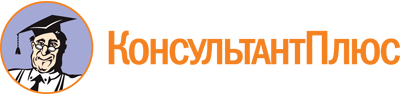 Закон Новосибирской области от 07.10.2011 N 112-ОЗ
(ред. от 01.06.2022, с изм. от 29.11.2022)
"О бюджетном процессе в Новосибирской области"
(принят постановлением Законодательного Собрания Новосибирской области от 29.09.2011 N 112-ЗС)Документ предоставлен КонсультантПлюс

www.consultant.ru

Дата сохранения: 02.12.2022
 7 октября 2011 годаN 112-ОЗСписок изменяющих документов(в ред. Законов Новосибирской областиот 04.07.2012 N 232-ОЗ, от 05.03.2013 N 298-ОЗ, от 10.12.2013 N 402-ОЗ,от 03.06.2014 N 438-ОЗ, от 26.02.2015 N 528-ОЗ, от 01.07.2015 N 560-ОЗ,от 18.12.2015 N 26-ОЗ, от 03.11.2016 N 95-ОЗ, от 03.10.2017 N 197-ОЗ,от 02.10.2018 N 293-ОЗ, от 01.07.2019 N 393-ОЗ, от 25.12.2019 N 455-ОЗ,от 26.02.2020 N 460-ОЗ, от 14.07.2020 N 504-ОЗ, от 10.11.2020 N 11-ОЗ,от 14.07.2021 N 96-ОЗ, от 27.12.2021 N 165-ОЗ, от 01.06.2022 N 209-ОЗ,с изм., внесенными Законами Новосибирской областиот 02.10.2014 N 474-ОЗ, от 02.11.2015 N 9-ОЗ, от 27.09.2016 N 90-ОЗ,от 19.12.2016 N 122-ОЗ, от 29.09.2017 N 212-ОЗ, от 17.12.2018 N 328-ОЗ,от 16.12.2019 N 452-ОЗ, от 14.07.2020 N 505-ОЗ, от 29.11.2021 N 147-ОЗ,от 29.11.2022 N 280-ОЗ)Действие ч. 2 ст. 22 приостановлено до 01.01.2023 Законом Новосибирской области от 29.11.2022 N 280-ОЗ.Действие ч. 2.1 ст. 22 приостановлено до 01.01.2023 Законом Новосибирской области от 29.11.2022 N 280-ОЗ.В соответствии с Законом Новосибирской области от 01.06.2022 N 209-ОЗ с 1 января года, следующего за годом создания муниципальных округов, в пп. "д" п. 13 ч. 1 ст. 37 слова "городских округов" будут заменены словами "муниципальных округов, городских округов".